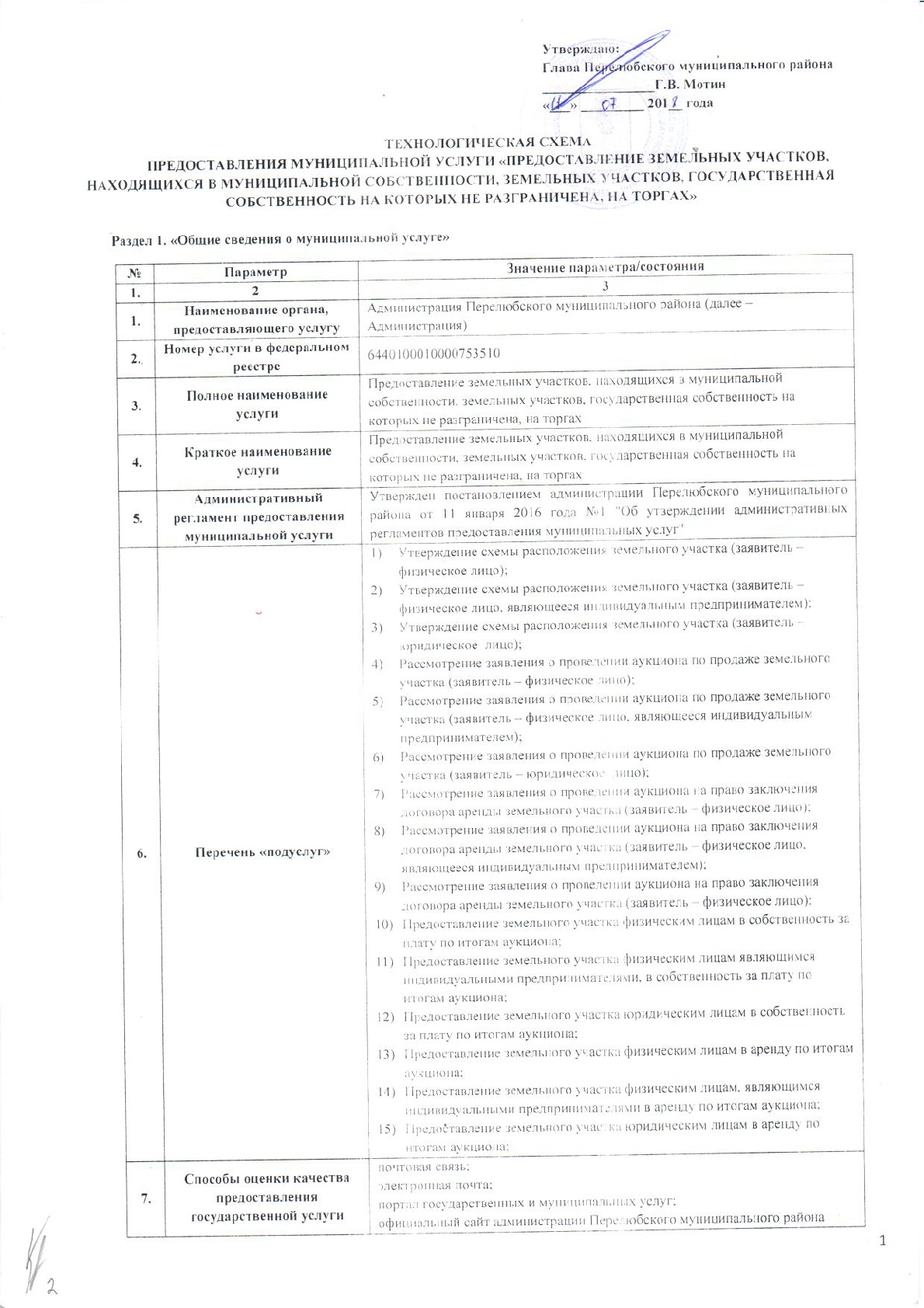 Раздел 2. «Общие сведения о «подуслугах»Раздел 5. «Документы и сведения, получаемые посредством  межведомственного информационного взаимодействия»Раздел 6. Результат «подуслуги»Раздел 8. «Особенности предоставления «подуслуги» в электронной форме»Приложение № 1ЗАЯВЛЕНИЕПрошу Вас утвердить схему расположения земельного участка 
площадью _____________ кв. м., расположенного по адресу: ____________________________________________________________________, (адрес земельного участка)с разрешенным использованием ________________________________________,(назначение участка)с фактическим использованием ________________________________________,(характеристика деятельности)Подтверждаю свое согласие на утверждение иного варианта схемы расположения земельного участка на кадастровом плане территории, отличного от представленного мной на рассмотрение  _______________________________    (дата подачи, номер заявления)Перечень документов, прилагаемых к заявлению:ЗаявительПриложение № 2ЗАЯВЛЕНИЕПрошу Вас утвердить схему расположения земельного участка 
площадью     100 000     кв. м., расположенного по адресу:
         Саратовская область, Перелюбский район, земли ОПХ, участок 1         , (адрес земельного участка)с разрешенным использованием   для сельскохозяйственного производства    ,(назначение участка)с фактическим использованием    для сельскохозяйственного производства    ,(характеристика деятельности)Перечень документов, прилагаемых к заявлению:ЗаявительПриложение № 3ЗАЯВЛЕНИЕПрошу Вас в соответствии со статьями 39.11, 39.12 Земельного кодекса Российской Федерации провести аукцион ____________________________________________________________________,(по продаже, на право заключения договора аренды)земельного участка площадью _______ кв. м., расположенного по адресу:
____________________________________________________________________, (адрес земельного участка)с разрешенным использованием ________________________________________,(назначение участка)иные сведения об участке: _____________________________________________,____________________________________________________________________.(кадастровый номер, номер и дата выдачи кадастрового паспорта)Перечень документов, прилагаемых к заявлению:ЗаявительПриложение № 4ЗАЯВЛЕНИЕПрошу Вас в соответствии со статьями 39.11, 39.12 Земельного кодекса Российской Федерации провести аукцион                                        на право заключения договора аренды                              ,(по продаже, на право заключения договора аренды)земельного участка площадью   800   кв. м., расположенного по адресу:
              Саратовская область, Перелюбский район, ул. Московская, б/н                          , (адрес земельного участка)с разрешенным использованием  земельные участки, предназначенные для
размещения гостиниц                                                                                                ,(назначение участка)иные сведения об участке:       кадастровый номер 64:48:000000:00                   ,                                                                                                                                        .(кадастровый номер, номер и дата выдачи кадастрового паспорта)Перечень документов, прилагаемых к заявлению:ЗаявительПриложение № 5Штамп уполномоченного органа местного самоуправления (структурного подразделения)от __________________ № _____________В соответствии с Земельным кодексом Российской Федерации:1. Утвердить схему расположения на кадастровом плане территории земельного участка ориентировочной площадью 800 кв. м, расположенного относительно адресных ориентиров: Саратовская область, Перелюбский район, ул. Московская, б/н, в границах территориальной зоны ОД-1, с видом разрешенного использования «размещение гостиниц» (далее – Участок).2. _____________________________________________________________ (уполномоченный орган местного самоуправления (структурное подразделение))обеспечить постановку Участка на государственный кадастровый учет.Приложение № 6Штамп уполномоченного органа местного самоуправления (структурного подразделения)от __________________ № _____________В соответствии с Земельным кодексом Российской Федерации:отказать обществу с ограниченной ответственностью «Проект» в утверждении схемы расположения земельного участка ориентировочной площадью 1000 кв. м, в границах территориальной зоны Ж-1, расположенного по адресу: Саратовская область, Перелюбский район, ул. Московская, 1А, для размещения домов многоэтажной жилой застройки, по следующему основанию:представленная схема расположения земельного участка не соответствует ее форме, формату или требованиям к ее подготовке, которые установлены приказом Министерства экономического развития Российской Федерации от 27 ноября 2014 года № 762 «Об утверждении требований к подготовке схемы расположения земельного участка или земельных участков на кадастровом плане территории и формату схемы расположения земельного участка или земельных участков на кадастровом плане территории при подготовке схемы расположения земельного участка или земельных участков на кадастровом плане территории в форме электронного документа, формы схемы расположения земельного участка или земельных участков на кадастровом плане территории, подготовка которой осуществляется в форме документа на бумажном носителе».Приложение № 7Штамп уполномоченного органа местного самоуправления (структурного подразделения)от __________________ № _____________В соответствии с Земельным кодексом Российской Федерации:1. Провести торги в форме аукциона открытого по составу участников по продаже права на заключение договора аренды (годовой размер арендной платы) земельного участка из земель сельскохозяйственного назначения с кадастровым номером 64:00:000000:00 площадью 1 000 000 кв. м, расположенного по адресу: Саратовская область, Перелюбский район, участок б/н.2. Установить:начальную цену предмета аукциона (размера ежегодной арендной платы) – 100 000 рублей;величину повышения начальной цены предмета аукциона (размера ежегодной арендной платы) – 3%; размер задатка – 100% от начальной цены предмета аукциона (размера ежегодной арендной платы);срок аренды земельного участка – 10 лет.Приложение № 8Штамп уполномоченного органа местного самоуправления (структурного подразделения)от __________________ № _____________В соответствии с Земельным кодексом Российской Федерации:отказать обществу с ограниченной ответственностью «Проект» в проведении аукциона по продаже права на заключение договора аренды земельного участка из земель населенных пунктов с кадастровым номером 64:00:000000:00 площадью 1000 кв. м, расположенного по адресу: Саратовская область, Перелюбский район, ул. Московская, 1А, для размещения домов многоэтажной жилой застройки, по следующему основанию:границы земельного участка подлежат уточнению в соответствии с требованиями Федерального закона «О государственном кадастре недвижимости».Срок предоставления в зависимости от условийСрок предоставления в зависимости от условийОснования отказа в приеме документовОснования отказа в предоставлении «подуслуги»Основания приостановления предоставления  «подуслуги»Срок приостановления предоставления «подуслуги»Срок приостановления предоставления «подуслуги»Плата за предоставление «подуслуги»Плата за предоставление «подуслуги»Плата за предоставление «подуслуги»Плата за предоставление «подуслуги»Плата за предоставление «подуслуги»Плата за предоставление «подуслуги»Способ обращения за получением «подуслуги»Способ обращения за получением «подуслуги»Способ получения результата «подуслуги»При подаче заявления по месту жительства (месту нахождения юр.лица)При подаче заявления не по месту жительства (по месту обращения)Основания отказа в приеме документовОснования отказа в предоставлении «подуслуги»Основания приостановления предоставления  «подуслуги»Срок приостановления предоставления «подуслуги»Срок приостановления предоставления «подуслуги»Наличие платы (государственной пошлины)Наличие платы (государственной пошлины)Реквизиты нормативного правового акта, являющегося основанием для взимания платы государственной пошлины)Реквизиты нормативного правового акта, являющегося основанием для взимания платы государственной пошлины)КБК для взимания платы (государственной пошлины), в том числе для МФЦКБК для взимания платы (государственной пошлины), в том числе для МФЦСпособ обращения за получением «подуслуги»Способ обращения за получением «подуслуги»Способ получения результата «подуслуги»345678899101011111212131) утверждение схемы расположения земельного участка (заявитель – физическое лицо);2) утверждение схемы расположения земельного участка (заявитель – физическое лицо, являющееся индивидуальным предпринимателем);3) утверждение схемы расположения земельного участка (заявитель – юридическое лицо)1) утверждение схемы расположения земельного участка (заявитель – физическое лицо);2) утверждение схемы расположения земельного участка (заявитель – физическое лицо, являющееся индивидуальным предпринимателем);3) утверждение схемы расположения земельного участка (заявитель – юридическое лицо)1) утверждение схемы расположения земельного участка (заявитель – физическое лицо);2) утверждение схемы расположения земельного участка (заявитель – физическое лицо, являющееся индивидуальным предпринимателем);3) утверждение схемы расположения земельного участка (заявитель – юридическое лицо)1) утверждение схемы расположения земельного участка (заявитель – физическое лицо);2) утверждение схемы расположения земельного участка (заявитель – физическое лицо, являющееся индивидуальным предпринимателем);3) утверждение схемы расположения земельного участка (заявитель – юридическое лицо)1) утверждение схемы расположения земельного участка (заявитель – физическое лицо);2) утверждение схемы расположения земельного участка (заявитель – физическое лицо, являющееся индивидуальным предпринимателем);3) утверждение схемы расположения земельного участка (заявитель – юридическое лицо)1) утверждение схемы расположения земельного участка (заявитель – физическое лицо);2) утверждение схемы расположения земельного участка (заявитель – физическое лицо, являющееся индивидуальным предпринимателем);3) утверждение схемы расположения земельного участка (заявитель – юридическое лицо)1) утверждение схемы расположения земельного участка (заявитель – физическое лицо);2) утверждение схемы расположения земельного участка (заявитель – физическое лицо, являющееся индивидуальным предпринимателем);3) утверждение схемы расположения земельного участка (заявитель – юридическое лицо)1) утверждение схемы расположения земельного участка (заявитель – физическое лицо);2) утверждение схемы расположения земельного участка (заявитель – физическое лицо, являющееся индивидуальным предпринимателем);3) утверждение схемы расположения земельного участка (заявитель – юридическое лицо)1) утверждение схемы расположения земельного участка (заявитель – физическое лицо);2) утверждение схемы расположения земельного участка (заявитель – физическое лицо, являющееся индивидуальным предпринимателем);3) утверждение схемы расположения земельного участка (заявитель – юридическое лицо)1) утверждение схемы расположения земельного участка (заявитель – физическое лицо);2) утверждение схемы расположения земельного участка (заявитель – физическое лицо, являющееся индивидуальным предпринимателем);3) утверждение схемы расположения земельного участка (заявитель – юридическое лицо)1) утверждение схемы расположения земельного участка (заявитель – физическое лицо);2) утверждение схемы расположения земельного участка (заявитель – физическое лицо, являющееся индивидуальным предпринимателем);3) утверждение схемы расположения земельного участка (заявитель – юридическое лицо)1) утверждение схемы расположения земельного участка (заявитель – физическое лицо);2) утверждение схемы расположения земельного участка (заявитель – физическое лицо, являющееся индивидуальным предпринимателем);3) утверждение схемы расположения земельного участка (заявитель – юридическое лицо)1) утверждение схемы расположения земельного участка (заявитель – физическое лицо);2) утверждение схемы расположения земельного участка (заявитель – физическое лицо, являющееся индивидуальным предпринимателем);3) утверждение схемы расположения земельного участка (заявитель – юридическое лицо)1) утверждение схемы расположения земельного участка (заявитель – физическое лицо);2) утверждение схемы расположения земельного участка (заявитель – физическое лицо, являющееся индивидуальным предпринимателем);3) утверждение схемы расположения земельного участка (заявитель – юридическое лицо)1) утверждение схемы расположения земельного участка (заявитель – физическое лицо);2) утверждение схемы расположения земельного участка (заявитель – физическое лицо, являющееся индивидуальным предпринимателем);3) утверждение схемы расположения земельного участка (заявитель – юридическое лицо)1) утверждение схемы расположения земельного участка (заявитель – физическое лицо);2) утверждение схемы расположения земельного участка (заявитель – физическое лицо, являющееся индивидуальным предпринимателем);3) утверждение схемы расположения земельного участка (заявитель – юридическое лицо)два месяцадва месяцанетнесоответствие схемы расположения земельного участка ее форме, формату или требованиям к ее подготовке, которые установлены приказом Министерства экономического развития Российской Федерации от 27 ноября 2014 года № 762 «Об утверждении требований к подготовке схемы расположения земельного участка или земельных участков на кадастровом плане территории и формату схемы расположения земельного участка или земельных участков на кадастровом плане территории при подготовке схемы расположения земельного участка или земельных участков на кадастровом плане территории в форме электронного документа, формы схемы расположения земельного участка или земельных участков на кадастровом плане территории, подготовка которой осуществляется в форме документа на бумажном носителе»;полное или частичное совпадение местоположения земельного участка, образование которого предусмотрено схемой его расположения, с местоположением земельного участка, образуемого в соответствии с ранее принятым решением об утверждении схемы расположения земельного участка, срок действия которого не истек;разработка схемы расположения земельного участка с нарушением предусмотренных статьей 11.9 Земельного Кодекса Российской Федерации требований к образуемым земельным участкам;несоответствие схемы расположения земельного участка утвержденному проекту планировки территории, землеустроительной документации, положению об особо охраняемой природной территории;расположение земельного участка, образование которого предусмотрено схемой расположения земельного участка, в границах территории, для которой утвержден проект межевания территории;основания, предусмотренные абзацами 6-10, 14-20 пункта 2.11.2. Административного регламента.если на дату поступления заявления на рассмотрении подразделения находится заявление, ранее представленное другим заявителем, и схемы расположения образуемых земельных участков частично или полностью совпадаютдо принятия решения об утверждении направленной или представленной ранее схемы расположения земельного участка или до принятия решения об отказе в утверждении указанной схемыдо принятия решения об утверждении направленной или представленной ранее схемы расположения земельного участка или до принятия решения об отказе в утверждении указанной схемынетнет----1. Личное обращение в уполномоченный орган МСУ.2.Личное обращение в МФЦ 3. Почтовая связь.4. Единый портал государственных и муниципальных услуг (функций)1. Личное обращение в уполномоченный орган МСУ.2.Личное обращение в МФЦ 3. Почтовая связь.4. Единый портал государственных и муниципальных услуг (функций)1.В МФЦ.2. Лично в уполномоченном органе МСУ.3. Почтовая связь.4) рассмотрение заявления о проведении аукциона по продаже земельного участка (заявитель – физическое лицо);5) рассмотрение заявления о проведении аукциона по продаже земельного участка (заявитель – физическое лицо, являющееся индивидуальным предпринимателем);6) рассмотрение заявления о проведении аукциона по продаже земельного участка (заявитель – юридическое лицо);7) рассмотрение заявления о проведении аукциона на право заключения договора аренды земельного участка (заявитель – физическое лицо);8) рассмотрение заявления о проведении аукциона на право заключения договора аренды земельного участка (заявитель – физическое лицо, являющееся индивидуальным предпринимателем);9) рассмотрение заявления о проведении аукциона на право заключения договора аренды земельного участка (заявитель – физическое лицо)4) рассмотрение заявления о проведении аукциона по продаже земельного участка (заявитель – физическое лицо);5) рассмотрение заявления о проведении аукциона по продаже земельного участка (заявитель – физическое лицо, являющееся индивидуальным предпринимателем);6) рассмотрение заявления о проведении аукциона по продаже земельного участка (заявитель – юридическое лицо);7) рассмотрение заявления о проведении аукциона на право заключения договора аренды земельного участка (заявитель – физическое лицо);8) рассмотрение заявления о проведении аукциона на право заключения договора аренды земельного участка (заявитель – физическое лицо, являющееся индивидуальным предпринимателем);9) рассмотрение заявления о проведении аукциона на право заключения договора аренды земельного участка (заявитель – физическое лицо)4) рассмотрение заявления о проведении аукциона по продаже земельного участка (заявитель – физическое лицо);5) рассмотрение заявления о проведении аукциона по продаже земельного участка (заявитель – физическое лицо, являющееся индивидуальным предпринимателем);6) рассмотрение заявления о проведении аукциона по продаже земельного участка (заявитель – юридическое лицо);7) рассмотрение заявления о проведении аукциона на право заключения договора аренды земельного участка (заявитель – физическое лицо);8) рассмотрение заявления о проведении аукциона на право заключения договора аренды земельного участка (заявитель – физическое лицо, являющееся индивидуальным предпринимателем);9) рассмотрение заявления о проведении аукциона на право заключения договора аренды земельного участка (заявитель – физическое лицо)4) рассмотрение заявления о проведении аукциона по продаже земельного участка (заявитель – физическое лицо);5) рассмотрение заявления о проведении аукциона по продаже земельного участка (заявитель – физическое лицо, являющееся индивидуальным предпринимателем);6) рассмотрение заявления о проведении аукциона по продаже земельного участка (заявитель – юридическое лицо);7) рассмотрение заявления о проведении аукциона на право заключения договора аренды земельного участка (заявитель – физическое лицо);8) рассмотрение заявления о проведении аукциона на право заключения договора аренды земельного участка (заявитель – физическое лицо, являющееся индивидуальным предпринимателем);9) рассмотрение заявления о проведении аукциона на право заключения договора аренды земельного участка (заявитель – физическое лицо)4) рассмотрение заявления о проведении аукциона по продаже земельного участка (заявитель – физическое лицо);5) рассмотрение заявления о проведении аукциона по продаже земельного участка (заявитель – физическое лицо, являющееся индивидуальным предпринимателем);6) рассмотрение заявления о проведении аукциона по продаже земельного участка (заявитель – юридическое лицо);7) рассмотрение заявления о проведении аукциона на право заключения договора аренды земельного участка (заявитель – физическое лицо);8) рассмотрение заявления о проведении аукциона на право заключения договора аренды земельного участка (заявитель – физическое лицо, являющееся индивидуальным предпринимателем);9) рассмотрение заявления о проведении аукциона на право заключения договора аренды земельного участка (заявитель – физическое лицо)4) рассмотрение заявления о проведении аукциона по продаже земельного участка (заявитель – физическое лицо);5) рассмотрение заявления о проведении аукциона по продаже земельного участка (заявитель – физическое лицо, являющееся индивидуальным предпринимателем);6) рассмотрение заявления о проведении аукциона по продаже земельного участка (заявитель – юридическое лицо);7) рассмотрение заявления о проведении аукциона на право заключения договора аренды земельного участка (заявитель – физическое лицо);8) рассмотрение заявления о проведении аукциона на право заключения договора аренды земельного участка (заявитель – физическое лицо, являющееся индивидуальным предпринимателем);9) рассмотрение заявления о проведении аукциона на право заключения договора аренды земельного участка (заявитель – физическое лицо)4) рассмотрение заявления о проведении аукциона по продаже земельного участка (заявитель – физическое лицо);5) рассмотрение заявления о проведении аукциона по продаже земельного участка (заявитель – физическое лицо, являющееся индивидуальным предпринимателем);6) рассмотрение заявления о проведении аукциона по продаже земельного участка (заявитель – юридическое лицо);7) рассмотрение заявления о проведении аукциона на право заключения договора аренды земельного участка (заявитель – физическое лицо);8) рассмотрение заявления о проведении аукциона на право заключения договора аренды земельного участка (заявитель – физическое лицо, являющееся индивидуальным предпринимателем);9) рассмотрение заявления о проведении аукциона на право заключения договора аренды земельного участка (заявитель – физическое лицо)4) рассмотрение заявления о проведении аукциона по продаже земельного участка (заявитель – физическое лицо);5) рассмотрение заявления о проведении аукциона по продаже земельного участка (заявитель – физическое лицо, являющееся индивидуальным предпринимателем);6) рассмотрение заявления о проведении аукциона по продаже земельного участка (заявитель – юридическое лицо);7) рассмотрение заявления о проведении аукциона на право заключения договора аренды земельного участка (заявитель – физическое лицо);8) рассмотрение заявления о проведении аукциона на право заключения договора аренды земельного участка (заявитель – физическое лицо, являющееся индивидуальным предпринимателем);9) рассмотрение заявления о проведении аукциона на право заключения договора аренды земельного участка (заявитель – физическое лицо)4) рассмотрение заявления о проведении аукциона по продаже земельного участка (заявитель – физическое лицо);5) рассмотрение заявления о проведении аукциона по продаже земельного участка (заявитель – физическое лицо, являющееся индивидуальным предпринимателем);6) рассмотрение заявления о проведении аукциона по продаже земельного участка (заявитель – юридическое лицо);7) рассмотрение заявления о проведении аукциона на право заключения договора аренды земельного участка (заявитель – физическое лицо);8) рассмотрение заявления о проведении аукциона на право заключения договора аренды земельного участка (заявитель – физическое лицо, являющееся индивидуальным предпринимателем);9) рассмотрение заявления о проведении аукциона на право заключения договора аренды земельного участка (заявитель – физическое лицо)4) рассмотрение заявления о проведении аукциона по продаже земельного участка (заявитель – физическое лицо);5) рассмотрение заявления о проведении аукциона по продаже земельного участка (заявитель – физическое лицо, являющееся индивидуальным предпринимателем);6) рассмотрение заявления о проведении аукциона по продаже земельного участка (заявитель – юридическое лицо);7) рассмотрение заявления о проведении аукциона на право заключения договора аренды земельного участка (заявитель – физическое лицо);8) рассмотрение заявления о проведении аукциона на право заключения договора аренды земельного участка (заявитель – физическое лицо, являющееся индивидуальным предпринимателем);9) рассмотрение заявления о проведении аукциона на право заключения договора аренды земельного участка (заявитель – физическое лицо)4) рассмотрение заявления о проведении аукциона по продаже земельного участка (заявитель – физическое лицо);5) рассмотрение заявления о проведении аукциона по продаже земельного участка (заявитель – физическое лицо, являющееся индивидуальным предпринимателем);6) рассмотрение заявления о проведении аукциона по продаже земельного участка (заявитель – юридическое лицо);7) рассмотрение заявления о проведении аукциона на право заключения договора аренды земельного участка (заявитель – физическое лицо);8) рассмотрение заявления о проведении аукциона на право заключения договора аренды земельного участка (заявитель – физическое лицо, являющееся индивидуальным предпринимателем);9) рассмотрение заявления о проведении аукциона на право заключения договора аренды земельного участка (заявитель – физическое лицо)4) рассмотрение заявления о проведении аукциона по продаже земельного участка (заявитель – физическое лицо);5) рассмотрение заявления о проведении аукциона по продаже земельного участка (заявитель – физическое лицо, являющееся индивидуальным предпринимателем);6) рассмотрение заявления о проведении аукциона по продаже земельного участка (заявитель – юридическое лицо);7) рассмотрение заявления о проведении аукциона на право заключения договора аренды земельного участка (заявитель – физическое лицо);8) рассмотрение заявления о проведении аукциона на право заключения договора аренды земельного участка (заявитель – физическое лицо, являющееся индивидуальным предпринимателем);9) рассмотрение заявления о проведении аукциона на право заключения договора аренды земельного участка (заявитель – физическое лицо)4) рассмотрение заявления о проведении аукциона по продаже земельного участка (заявитель – физическое лицо);5) рассмотрение заявления о проведении аукциона по продаже земельного участка (заявитель – физическое лицо, являющееся индивидуальным предпринимателем);6) рассмотрение заявления о проведении аукциона по продаже земельного участка (заявитель – юридическое лицо);7) рассмотрение заявления о проведении аукциона на право заключения договора аренды земельного участка (заявитель – физическое лицо);8) рассмотрение заявления о проведении аукциона на право заключения договора аренды земельного участка (заявитель – физическое лицо, являющееся индивидуальным предпринимателем);9) рассмотрение заявления о проведении аукциона на право заключения договора аренды земельного участка (заявитель – физическое лицо)4) рассмотрение заявления о проведении аукциона по продаже земельного участка (заявитель – физическое лицо);5) рассмотрение заявления о проведении аукциона по продаже земельного участка (заявитель – физическое лицо, являющееся индивидуальным предпринимателем);6) рассмотрение заявления о проведении аукциона по продаже земельного участка (заявитель – юридическое лицо);7) рассмотрение заявления о проведении аукциона на право заключения договора аренды земельного участка (заявитель – физическое лицо);8) рассмотрение заявления о проведении аукциона на право заключения договора аренды земельного участка (заявитель – физическое лицо, являющееся индивидуальным предпринимателем);9) рассмотрение заявления о проведении аукциона на право заключения договора аренды земельного участка (заявитель – физическое лицо)4) рассмотрение заявления о проведении аукциона по продаже земельного участка (заявитель – физическое лицо);5) рассмотрение заявления о проведении аукциона по продаже земельного участка (заявитель – физическое лицо, являющееся индивидуальным предпринимателем);6) рассмотрение заявления о проведении аукциона по продаже земельного участка (заявитель – юридическое лицо);7) рассмотрение заявления о проведении аукциона на право заключения договора аренды земельного участка (заявитель – физическое лицо);8) рассмотрение заявления о проведении аукциона на право заключения договора аренды земельного участка (заявитель – физическое лицо, являющееся индивидуальным предпринимателем);9) рассмотрение заявления о проведении аукциона на право заключения договора аренды земельного участка (заявитель – физическое лицо)4) рассмотрение заявления о проведении аукциона по продаже земельного участка (заявитель – физическое лицо);5) рассмотрение заявления о проведении аукциона по продаже земельного участка (заявитель – физическое лицо, являющееся индивидуальным предпринимателем);6) рассмотрение заявления о проведении аукциона по продаже земельного участка (заявитель – юридическое лицо);7) рассмотрение заявления о проведении аукциона на право заключения договора аренды земельного участка (заявитель – физическое лицо);8) рассмотрение заявления о проведении аукциона на право заключения договора аренды земельного участка (заявитель – физическое лицо, являющееся индивидуальным предпринимателем);9) рассмотрение заявления о проведении аукциона на право заключения договора аренды земельного участка (заявитель – физическое лицо)два месяцадва месяцанетграницы земельного участка подлежат уточнению в соответствии с требованиями Федерального закона «О государственном кадастре недвижимости»;на земельный участок не зарегистрировано право государственной или муниципальной собственности, за исключением случаев, если такой земельный участок образован из земель или земельного участка, государственная собственность на которые не разграничена;в отношении земельного участка в установленном законодательством Российской Федерации порядке не определены предельные параметры разрешенного строительства, реконструкции, за исключением случаев, если в соответствии с разрешенным использованием земельного участка не предусматривается возможность строительства зданий, сооружений;в отношении земельного участка отсутствуют сведения о технических условиях подключения (технологического присоединения) объектов к сетям инженерно-технического обеспечения, за исключением случаев, если в соответствии с разрешенным использованием земельного участка не предусматривается возможность строительства зданий, сооружений, и случаев проведения аукциона на право заключения договора аренды земельного участка для комплексного освоения территории или ведения дачного хозяйства;в отношении земельного участка не установлено разрешенное использование или разрешенное использование земельного участка не соответствует целям использования земельного участка, указанным в заявлении о проведении аукциона;земельный участок не отнесен к определенной категории земель;земельный участок предоставлен на праве постоянного (бессрочного) пользования, безвозмездного пользования, пожизненного наследуемого владения или аренды;на земельном участке расположены здание, сооружение, объект незавершенного строительства, принадлежащие гражданам или юридическим лицам, за исключением случаев размещения сооружения (в том числе сооружения, строительство которого не завершено) на земельном участке на условиях сервитута или объекта, который предусмотрен пунктом 3 статьи 39.36 Земельного Кодекса Российской Федерации, размещение которого не препятствует использованию такого земельного участка в соответствии с его разрешенным использованием;на земельном участке расположены здание, сооружение, объект незавершенного строительства, находящиеся в государственной или муниципальной собственности, и продажа или предоставление в аренду указанных здания, сооружения, объекта незавершенного строительства является предметом другого аукциона либо указанные здание, сооружение, объект незавершенного строительства не продаются или не передаются в аренду на этом аукционе одновременно с земельным участком;земельный участок изъят из оборота, за исключением случаев, в которых в соответствии с федеральным законом изъятые из оборота земельные участки могут быть предметом договора аренды;земельный участок ограничен в обороте, за исключением случая проведения аукциона на право заключения договора аренды земельного участка;земельный участок зарезервирован для государственных или муниципальных нужд, за исключением случая проведения аукциона на право заключения договора аренды земельного участка на срок, не превышающий срока резервирования земельного участка;земельный участок расположен в границах застроенной территории, в отношении которой заключен договор о ее развитии, или территории, в отношении которой заключен договор о ее комплексном освоении;земельный участок в соответствии с утвержденными документами территориального планирования и (или) документацией по планировке территории предназначен для размещения объектов федерального значения, объектов регионального значения или объектов местного значения;земельный участок предназначен для размещения здания или сооружения в соответствии с государственной программой Российской Федерации, государственной программой субъекта Российской Федерации или адресной инвестиционной программой;в отношении земельного участка принято решение о предварительном согласовании его предоставления;в отношении земельного участка поступило заявление о предварительном согласовании его предоставления или заявление о предоставлении земельного участка, за исключением случаев, если принято решение об отказе в предварительном согласовании предоставления такого земельного участка или решение об отказе в его предоставлении;земельный участок является земельным участком общего пользования или расположен в границах земель общего пользования, территории общего пользования;земельный участок изъят для государственных или муниципальных нужд, за исключением земельных участков, изъятых для государственных или муниципальных нужд в связи с признанием многоквартирного дома, который расположен на таком земельном участке, аварийным и подлежащим сносу или реконструкции.нет-нетнет----1. Личное обращение в уполномоченный орган МСУ.2.Личное обращение в МФЦ 3. Почтовая связь.4. Единый портал государственных и муниципальных услуг (функций)1. Личное обращение в уполномоченный орган МСУ.2.Личное обращение в МФЦ 3. Почтовая связь.4. Единый портал государственных и муниципальных услуг (функций)1.В МФЦ.2. Лично в уполномоченном органе МСУ.3. Почтовая связь.1.В МФЦ.2. Лично в уполномоченном органе МСУ.3. Почтовая связь.10) предоставление земельного участка физическим лицам в собственность за плату по итогам аукциона;11) предоставление земельного участка физическим лицам, являющимся индивидуальными предпринимателями, в собственность за плату по итогам аукциона;12) предоставление земельного участка юридическим лицам в собственность за плату по итогам аукциона;13) предоставление земельного участка физическим лицам в аренду по итогам аукциона;14) предоставление земельного участка физическим лицам, являющимся индивидуальными предпринимателями, в аренду по итогам аукциона;15) предоставление земельного участка юридическим лицам в аренду по итогам аукциона10) предоставление земельного участка физическим лицам в собственность за плату по итогам аукциона;11) предоставление земельного участка физическим лицам, являющимся индивидуальными предпринимателями, в собственность за плату по итогам аукциона;12) предоставление земельного участка юридическим лицам в собственность за плату по итогам аукциона;13) предоставление земельного участка физическим лицам в аренду по итогам аукциона;14) предоставление земельного участка физическим лицам, являющимся индивидуальными предпринимателями, в аренду по итогам аукциона;15) предоставление земельного участка юридическим лицам в аренду по итогам аукциона10) предоставление земельного участка физическим лицам в собственность за плату по итогам аукциона;11) предоставление земельного участка физическим лицам, являющимся индивидуальными предпринимателями, в собственность за плату по итогам аукциона;12) предоставление земельного участка юридическим лицам в собственность за плату по итогам аукциона;13) предоставление земельного участка физическим лицам в аренду по итогам аукциона;14) предоставление земельного участка физическим лицам, являющимся индивидуальными предпринимателями, в аренду по итогам аукциона;15) предоставление земельного участка юридическим лицам в аренду по итогам аукциона10) предоставление земельного участка физическим лицам в собственность за плату по итогам аукциона;11) предоставление земельного участка физическим лицам, являющимся индивидуальными предпринимателями, в собственность за плату по итогам аукциона;12) предоставление земельного участка юридическим лицам в собственность за плату по итогам аукциона;13) предоставление земельного участка физическим лицам в аренду по итогам аукциона;14) предоставление земельного участка физическим лицам, являющимся индивидуальными предпринимателями, в аренду по итогам аукциона;15) предоставление земельного участка юридическим лицам в аренду по итогам аукциона10) предоставление земельного участка физическим лицам в собственность за плату по итогам аукциона;11) предоставление земельного участка физическим лицам, являющимся индивидуальными предпринимателями, в собственность за плату по итогам аукциона;12) предоставление земельного участка юридическим лицам в собственность за плату по итогам аукциона;13) предоставление земельного участка физическим лицам в аренду по итогам аукциона;14) предоставление земельного участка физическим лицам, являющимся индивидуальными предпринимателями, в аренду по итогам аукциона;15) предоставление земельного участка юридическим лицам в аренду по итогам аукциона10) предоставление земельного участка физическим лицам в собственность за плату по итогам аукциона;11) предоставление земельного участка физическим лицам, являющимся индивидуальными предпринимателями, в собственность за плату по итогам аукциона;12) предоставление земельного участка юридическим лицам в собственность за плату по итогам аукциона;13) предоставление земельного участка физическим лицам в аренду по итогам аукциона;14) предоставление земельного участка физическим лицам, являющимся индивидуальными предпринимателями, в аренду по итогам аукциона;15) предоставление земельного участка юридическим лицам в аренду по итогам аукциона10) предоставление земельного участка физическим лицам в собственность за плату по итогам аукциона;11) предоставление земельного участка физическим лицам, являющимся индивидуальными предпринимателями, в собственность за плату по итогам аукциона;12) предоставление земельного участка юридическим лицам в собственность за плату по итогам аукциона;13) предоставление земельного участка физическим лицам в аренду по итогам аукциона;14) предоставление земельного участка физическим лицам, являющимся индивидуальными предпринимателями, в аренду по итогам аукциона;15) предоставление земельного участка юридическим лицам в аренду по итогам аукциона10) предоставление земельного участка физическим лицам в собственность за плату по итогам аукциона;11) предоставление земельного участка физическим лицам, являющимся индивидуальными предпринимателями, в собственность за плату по итогам аукциона;12) предоставление земельного участка юридическим лицам в собственность за плату по итогам аукциона;13) предоставление земельного участка физическим лицам в аренду по итогам аукциона;14) предоставление земельного участка физическим лицам, являющимся индивидуальными предпринимателями, в аренду по итогам аукциона;15) предоставление земельного участка юридическим лицам в аренду по итогам аукциона10) предоставление земельного участка физическим лицам в собственность за плату по итогам аукциона;11) предоставление земельного участка физическим лицам, являющимся индивидуальными предпринимателями, в собственность за плату по итогам аукциона;12) предоставление земельного участка юридическим лицам в собственность за плату по итогам аукциона;13) предоставление земельного участка физическим лицам в аренду по итогам аукциона;14) предоставление земельного участка физическим лицам, являющимся индивидуальными предпринимателями, в аренду по итогам аукциона;15) предоставление земельного участка юридическим лицам в аренду по итогам аукциона10) предоставление земельного участка физическим лицам в собственность за плату по итогам аукциона;11) предоставление земельного участка физическим лицам, являющимся индивидуальными предпринимателями, в собственность за плату по итогам аукциона;12) предоставление земельного участка юридическим лицам в собственность за плату по итогам аукциона;13) предоставление земельного участка физическим лицам в аренду по итогам аукциона;14) предоставление земельного участка физическим лицам, являющимся индивидуальными предпринимателями, в аренду по итогам аукциона;15) предоставление земельного участка юридическим лицам в аренду по итогам аукциона10) предоставление земельного участка физическим лицам в собственность за плату по итогам аукциона;11) предоставление земельного участка физическим лицам, являющимся индивидуальными предпринимателями, в собственность за плату по итогам аукциона;12) предоставление земельного участка юридическим лицам в собственность за плату по итогам аукциона;13) предоставление земельного участка физическим лицам в аренду по итогам аукциона;14) предоставление земельного участка физическим лицам, являющимся индивидуальными предпринимателями, в аренду по итогам аукциона;15) предоставление земельного участка юридическим лицам в аренду по итогам аукциона10) предоставление земельного участка физическим лицам в собственность за плату по итогам аукциона;11) предоставление земельного участка физическим лицам, являющимся индивидуальными предпринимателями, в собственность за плату по итогам аукциона;12) предоставление земельного участка юридическим лицам в собственность за плату по итогам аукциона;13) предоставление земельного участка физическим лицам в аренду по итогам аукциона;14) предоставление земельного участка физическим лицам, являющимся индивидуальными предпринимателями, в аренду по итогам аукциона;15) предоставление земельного участка юридическим лицам в аренду по итогам аукциона10) предоставление земельного участка физическим лицам в собственность за плату по итогам аукциона;11) предоставление земельного участка физическим лицам, являющимся индивидуальными предпринимателями, в собственность за плату по итогам аукциона;12) предоставление земельного участка юридическим лицам в собственность за плату по итогам аукциона;13) предоставление земельного участка физическим лицам в аренду по итогам аукциона;14) предоставление земельного участка физическим лицам, являющимся индивидуальными предпринимателями, в аренду по итогам аукциона;15) предоставление земельного участка юридическим лицам в аренду по итогам аукциона10) предоставление земельного участка физическим лицам в собственность за плату по итогам аукциона;11) предоставление земельного участка физическим лицам, являющимся индивидуальными предпринимателями, в собственность за плату по итогам аукциона;12) предоставление земельного участка юридическим лицам в собственность за плату по итогам аукциона;13) предоставление земельного участка физическим лицам в аренду по итогам аукциона;14) предоставление земельного участка физическим лицам, являющимся индивидуальными предпринимателями, в аренду по итогам аукциона;15) предоставление земельного участка юридическим лицам в аренду по итогам аукциона10) предоставление земельного участка физическим лицам в собственность за плату по итогам аукциона;11) предоставление земельного участка физическим лицам, являющимся индивидуальными предпринимателями, в собственность за плату по итогам аукциона;12) предоставление земельного участка юридическим лицам в собственность за плату по итогам аукциона;13) предоставление земельного участка физическим лицам в аренду по итогам аукциона;14) предоставление земельного участка физическим лицам, являющимся индивидуальными предпринимателями, в аренду по итогам аукциона;15) предоставление земельного участка юридическим лицам в аренду по итогам аукциона10) предоставление земельного участка физическим лицам в собственность за плату по итогам аукциона;11) предоставление земельного участка физическим лицам, являющимся индивидуальными предпринимателями, в собственность за плату по итогам аукциона;12) предоставление земельного участка юридическим лицам в собственность за плату по итогам аукциона;13) предоставление земельного участка физическим лицам в аренду по итогам аукциона;14) предоставление земельного участка физическим лицам, являющимся индивидуальными предпринимателями, в аренду по итогам аукциона;15) предоставление земельного участка юридическим лицам в аренду по итогам аукционадесять календарных дней со дня составления протокола о результатах аукционадесять календарных дней со дня составления протокола о результатах аукционанетПри подаче заявки на участие в аукционе основаниями для отказа являются:непредставление необходимых для участия в аукционе документов или представление недостоверных сведений;не поступление задатка на дату рассмотрения заявок на участие в аукционе;подача заявки на участие в аукционе лицом, которое в соответствии с Земельным кодексом Российской Федерации и другими федеральными законами не имеет права быть участником конкретного аукциона, покупателем земельного участка или приобрести земельный участок в аренду;наличие сведений о заявителе, об учредителях (участниках), о членах коллегиальных исполнительных органов заявителя, лицах, исполняющих функции единоличного исполнительного органа заявителя, являющегося юридическим лицом, в реестре недобросовестных участников аукционанет-нетнет----1. Личное обращение в уполномоченный орган МСУ.2.Личное обращение в МФЦ 3. Почтовая связь.4. Единый портал государственных и муниципальных услуг (функций)1. Личное обращение в уполномоченный орган МСУ.2.Личное обращение в МФЦ 3. Почтовая связь.4. Единый портал государственных и муниципальных услуг (функций)1.В МФЦ.2. Лично в уполномоченном органе МСУ.3. Почтовая связь.1.В МФЦ.2. Лично в уполномоченном органе МСУ.3. Почтовая связь.Раздел 3. «Сведения о заявителях «подуслуги» Раздел 3. «Сведения о заявителях «подуслуги» Раздел 3. «Сведения о заявителях «подуслуги» Раздел 3. «Сведения о заявителях «подуслуги» Раздел 3. «Сведения о заявителях «подуслуги» Раздел 3. «Сведения о заявителях «подуслуги» Раздел 3. «Сведения о заявителях «подуслуги» Раздел 3. «Сведения о заявителях «подуслуги» Раздел 3. «Сведения о заявителях «подуслуги» № п/пКатегории лиц, имеющих право на получение «подуслуги»Документ, подтверждающий правомочие заявителя соответствующей категории на получение «подуслуги»Установленные требования к документу, подтверждающему правомочие заявителя соответствующей категории на получение «подуслуги»Наличие возможности подачи заявления на предоставление «подуслуги» представителями заявителяИсчерпывающий перечень лиц, имеющих право на подачу заявления от имени заявителяНаименование документа, подтверждающего право подачи заявления от имени заявителяУстановленные требования к документу, подтверждающему право подачи заявления от имени заявителя123456781) утверждение схемы расположения земельного участка (заявитель – физическое лицо);2) утверждение схемы расположения земельного участка (заявитель – физическое лицо, являющееся индивидуальным предпринимателем);3) утверждение схемы расположения земельного участка (заявитель – юридическое лицо)4) рассмотрение заявления о проведении аукциона по продаже земельного участка (заявитель – физическое лицо);5) рассмотрение заявления о проведении аукциона по продаже земельного участка (заявитель – физическое лицо, являющееся индивидуальным предпринимателем);6) рассмотрение заявления о проведении аукциона по продаже земельного участка (заявитель – юридическое лицо);7) рассмотрение заявления о проведении аукциона на право заключения договора аренды земельного участка (заявитель – физическое лицо);8) рассмотрение заявления о проведении аукциона на право заключения договора аренды земельного участка (заявитель – физическое лицо, являющееся индивидуальным предпринимателем);9) рассмотрение заявления о проведении аукциона на право заключения договора аренды земельного участка (заявитель – физическое лицо)10) предоставление земельного участка физическим лицам в собственность за плату по итогам аукциона;11) предоставление земельного участка физическим лицам, являющимся индивидуальными предпринимателями, в собственность за плату по итогам аукциона;12) предоставление земельного участка юридическим лицам в собственность за плату по итогам аукциона;13) предоставление земельного участка физическим лицам в аренду по итогам аукциона;14) предоставление земельного участка физическим лицам, являющимся индивидуальными предпринимателями, в аренду по итогам аукциона;15) предоставление земельного участка юридическим лицам в аренду по итогам аукциона1) утверждение схемы расположения земельного участка (заявитель – физическое лицо);2) утверждение схемы расположения земельного участка (заявитель – физическое лицо, являющееся индивидуальным предпринимателем);3) утверждение схемы расположения земельного участка (заявитель – юридическое лицо)4) рассмотрение заявления о проведении аукциона по продаже земельного участка (заявитель – физическое лицо);5) рассмотрение заявления о проведении аукциона по продаже земельного участка (заявитель – физическое лицо, являющееся индивидуальным предпринимателем);6) рассмотрение заявления о проведении аукциона по продаже земельного участка (заявитель – юридическое лицо);7) рассмотрение заявления о проведении аукциона на право заключения договора аренды земельного участка (заявитель – физическое лицо);8) рассмотрение заявления о проведении аукциона на право заключения договора аренды земельного участка (заявитель – физическое лицо, являющееся индивидуальным предпринимателем);9) рассмотрение заявления о проведении аукциона на право заключения договора аренды земельного участка (заявитель – физическое лицо)10) предоставление земельного участка физическим лицам в собственность за плату по итогам аукциона;11) предоставление земельного участка физическим лицам, являющимся индивидуальными предпринимателями, в собственность за плату по итогам аукциона;12) предоставление земельного участка юридическим лицам в собственность за плату по итогам аукциона;13) предоставление земельного участка физическим лицам в аренду по итогам аукциона;14) предоставление земельного участка физическим лицам, являющимся индивидуальными предпринимателями, в аренду по итогам аукциона;15) предоставление земельного участка юридическим лицам в аренду по итогам аукциона1) утверждение схемы расположения земельного участка (заявитель – физическое лицо);2) утверждение схемы расположения земельного участка (заявитель – физическое лицо, являющееся индивидуальным предпринимателем);3) утверждение схемы расположения земельного участка (заявитель – юридическое лицо)4) рассмотрение заявления о проведении аукциона по продаже земельного участка (заявитель – физическое лицо);5) рассмотрение заявления о проведении аукциона по продаже земельного участка (заявитель – физическое лицо, являющееся индивидуальным предпринимателем);6) рассмотрение заявления о проведении аукциона по продаже земельного участка (заявитель – юридическое лицо);7) рассмотрение заявления о проведении аукциона на право заключения договора аренды земельного участка (заявитель – физическое лицо);8) рассмотрение заявления о проведении аукциона на право заключения договора аренды земельного участка (заявитель – физическое лицо, являющееся индивидуальным предпринимателем);9) рассмотрение заявления о проведении аукциона на право заключения договора аренды земельного участка (заявитель – физическое лицо)10) предоставление земельного участка физическим лицам в собственность за плату по итогам аукциона;11) предоставление земельного участка физическим лицам, являющимся индивидуальными предпринимателями, в собственность за плату по итогам аукциона;12) предоставление земельного участка юридическим лицам в собственность за плату по итогам аукциона;13) предоставление земельного участка физическим лицам в аренду по итогам аукциона;14) предоставление земельного участка физическим лицам, являющимся индивидуальными предпринимателями, в аренду по итогам аукциона;15) предоставление земельного участка юридическим лицам в аренду по итогам аукциона1) утверждение схемы расположения земельного участка (заявитель – физическое лицо);2) утверждение схемы расположения земельного участка (заявитель – физическое лицо, являющееся индивидуальным предпринимателем);3) утверждение схемы расположения земельного участка (заявитель – юридическое лицо)4) рассмотрение заявления о проведении аукциона по продаже земельного участка (заявитель – физическое лицо);5) рассмотрение заявления о проведении аукциона по продаже земельного участка (заявитель – физическое лицо, являющееся индивидуальным предпринимателем);6) рассмотрение заявления о проведении аукциона по продаже земельного участка (заявитель – юридическое лицо);7) рассмотрение заявления о проведении аукциона на право заключения договора аренды земельного участка (заявитель – физическое лицо);8) рассмотрение заявления о проведении аукциона на право заключения договора аренды земельного участка (заявитель – физическое лицо, являющееся индивидуальным предпринимателем);9) рассмотрение заявления о проведении аукциона на право заключения договора аренды земельного участка (заявитель – физическое лицо)10) предоставление земельного участка физическим лицам в собственность за плату по итогам аукциона;11) предоставление земельного участка физическим лицам, являющимся индивидуальными предпринимателями, в собственность за плату по итогам аукциона;12) предоставление земельного участка юридическим лицам в собственность за плату по итогам аукциона;13) предоставление земельного участка физическим лицам в аренду по итогам аукциона;14) предоставление земельного участка физическим лицам, являющимся индивидуальными предпринимателями, в аренду по итогам аукциона;15) предоставление земельного участка юридическим лицам в аренду по итогам аукциона1) утверждение схемы расположения земельного участка (заявитель – физическое лицо);2) утверждение схемы расположения земельного участка (заявитель – физическое лицо, являющееся индивидуальным предпринимателем);3) утверждение схемы расположения земельного участка (заявитель – юридическое лицо)4) рассмотрение заявления о проведении аукциона по продаже земельного участка (заявитель – физическое лицо);5) рассмотрение заявления о проведении аукциона по продаже земельного участка (заявитель – физическое лицо, являющееся индивидуальным предпринимателем);6) рассмотрение заявления о проведении аукциона по продаже земельного участка (заявитель – юридическое лицо);7) рассмотрение заявления о проведении аукциона на право заключения договора аренды земельного участка (заявитель – физическое лицо);8) рассмотрение заявления о проведении аукциона на право заключения договора аренды земельного участка (заявитель – физическое лицо, являющееся индивидуальным предпринимателем);9) рассмотрение заявления о проведении аукциона на право заключения договора аренды земельного участка (заявитель – физическое лицо)10) предоставление земельного участка физическим лицам в собственность за плату по итогам аукциона;11) предоставление земельного участка физическим лицам, являющимся индивидуальными предпринимателями, в собственность за плату по итогам аукциона;12) предоставление земельного участка юридическим лицам в собственность за плату по итогам аукциона;13) предоставление земельного участка физическим лицам в аренду по итогам аукциона;14) предоставление земельного участка физическим лицам, являющимся индивидуальными предпринимателями, в аренду по итогам аукциона;15) предоставление земельного участка юридическим лицам в аренду по итогам аукциона1) утверждение схемы расположения земельного участка (заявитель – физическое лицо);2) утверждение схемы расположения земельного участка (заявитель – физическое лицо, являющееся индивидуальным предпринимателем);3) утверждение схемы расположения земельного участка (заявитель – юридическое лицо)4) рассмотрение заявления о проведении аукциона по продаже земельного участка (заявитель – физическое лицо);5) рассмотрение заявления о проведении аукциона по продаже земельного участка (заявитель – физическое лицо, являющееся индивидуальным предпринимателем);6) рассмотрение заявления о проведении аукциона по продаже земельного участка (заявитель – юридическое лицо);7) рассмотрение заявления о проведении аукциона на право заключения договора аренды земельного участка (заявитель – физическое лицо);8) рассмотрение заявления о проведении аукциона на право заключения договора аренды земельного участка (заявитель – физическое лицо, являющееся индивидуальным предпринимателем);9) рассмотрение заявления о проведении аукциона на право заключения договора аренды земельного участка (заявитель – физическое лицо)10) предоставление земельного участка физическим лицам в собственность за плату по итогам аукциона;11) предоставление земельного участка физическим лицам, являющимся индивидуальными предпринимателями, в собственность за плату по итогам аукциона;12) предоставление земельного участка юридическим лицам в собственность за плату по итогам аукциона;13) предоставление земельного участка физическим лицам в аренду по итогам аукциона;14) предоставление земельного участка физическим лицам, являющимся индивидуальными предпринимателями, в аренду по итогам аукциона;15) предоставление земельного участка юридическим лицам в аренду по итогам аукциона1) утверждение схемы расположения земельного участка (заявитель – физическое лицо);2) утверждение схемы расположения земельного участка (заявитель – физическое лицо, являющееся индивидуальным предпринимателем);3) утверждение схемы расположения земельного участка (заявитель – юридическое лицо)4) рассмотрение заявления о проведении аукциона по продаже земельного участка (заявитель – физическое лицо);5) рассмотрение заявления о проведении аукциона по продаже земельного участка (заявитель – физическое лицо, являющееся индивидуальным предпринимателем);6) рассмотрение заявления о проведении аукциона по продаже земельного участка (заявитель – юридическое лицо);7) рассмотрение заявления о проведении аукциона на право заключения договора аренды земельного участка (заявитель – физическое лицо);8) рассмотрение заявления о проведении аукциона на право заключения договора аренды земельного участка (заявитель – физическое лицо, являющееся индивидуальным предпринимателем);9) рассмотрение заявления о проведении аукциона на право заключения договора аренды земельного участка (заявитель – физическое лицо)10) предоставление земельного участка физическим лицам в собственность за плату по итогам аукциона;11) предоставление земельного участка физическим лицам, являющимся индивидуальными предпринимателями, в собственность за плату по итогам аукциона;12) предоставление земельного участка юридическим лицам в собственность за плату по итогам аукциона;13) предоставление земельного участка физическим лицам в аренду по итогам аукциона;14) предоставление земельного участка физическим лицам, являющимся индивидуальными предпринимателями, в аренду по итогам аукциона;15) предоставление земельного участка юридическим лицам в аренду по итогам аукциона1) утверждение схемы расположения земельного участка (заявитель – физическое лицо);2) утверждение схемы расположения земельного участка (заявитель – физическое лицо, являющееся индивидуальным предпринимателем);3) утверждение схемы расположения земельного участка (заявитель – юридическое лицо)4) рассмотрение заявления о проведении аукциона по продаже земельного участка (заявитель – физическое лицо);5) рассмотрение заявления о проведении аукциона по продаже земельного участка (заявитель – физическое лицо, являющееся индивидуальным предпринимателем);6) рассмотрение заявления о проведении аукциона по продаже земельного участка (заявитель – юридическое лицо);7) рассмотрение заявления о проведении аукциона на право заключения договора аренды земельного участка (заявитель – физическое лицо);8) рассмотрение заявления о проведении аукциона на право заключения договора аренды земельного участка (заявитель – физическое лицо, являющееся индивидуальным предпринимателем);9) рассмотрение заявления о проведении аукциона на право заключения договора аренды земельного участка (заявитель – физическое лицо)10) предоставление земельного участка физическим лицам в собственность за плату по итогам аукциона;11) предоставление земельного участка физическим лицам, являющимся индивидуальными предпринимателями, в собственность за плату по итогам аукциона;12) предоставление земельного участка юридическим лицам в собственность за плату по итогам аукциона;13) предоставление земельного участка физическим лицам в аренду по итогам аукциона;14) предоставление земельного участка физическим лицам, являющимся индивидуальными предпринимателями, в аренду по итогам аукциона;15) предоставление земельного участка юридическим лицам в аренду по итогам аукциона1Физические лица (индивидуальные предприниматели)документ, удостоверяющий личность заявителя:1.1. Паспорт гражданина Российской ФедерацииИмеет размер 88x125 мм, состоит из обложки, приклеенных к обложке форзацев и содержит 20 страниц, из них 14 страниц имеют нумерацию в орнаментальном оформлении, продублированную в центре страницы в фоновой сетке. В паспорт вносятся:ФИО, пол, дата и место рождения гражданина, сведения о регистрации гражданина по месту жительства и снятии его с регистрационного учёта;о воинской обязанности граждан, достигших 18-летнего возраста;о регистрации и расторжении брака;о детях, не достигших 14-летнего возраста.В паспорт запрещается вносить сведения, отметки и записи, не предусмотренные Положением о паспорте гражданина Российской Федерации. Паспорт, в который внесены подобные сведения, отметки или записи, является недействительным.Паспорт гражданина действует:от 14 лет — до достижения 20-летнего возраста;от 20 лет — до достижения 45-летнего возраста;от 45 лет — бессрочно.Бланка паспорта гражданина Российской Федерации оформляется на едином бланке для всей РФ на русском языке.  Не должен содержать подчисток, приписок, зачеркнутых слов и других исправлений, повреждений, наличие которых не позволяет однозначно истолковать их содержание.Имеетсяпредставитель заявителя, действующий в силу полномочий, основанных на оформленной в установленном законодательством Российской Федерации порядке доверенности, на указании федерального закона либо на акте уполномоченного на то государственного органа или органа местного самоуправления либо законный представительДоверенностьДолжна быть действительной на срок обращения за предоставлением услуги.Не должна содержать подчисток, приписок, исправлений.Не должен иметь повреждений, наличие которых не позволяет однозначно истолковать её содержание1Физические лица (индивидуальные предприниматели)1.2. Временное удостоверение личности гражданина Российской ФедерацииВременное удостоверение личности гражданина Российской Федерации (форма №2П ) является документом ограниченного срока действия и должно содержать следующие сведения о гражданах:фамилия, имя и отчество;дата рождения; место рождения;адрес места жительства. Размер временного удостоверения 176 x 125 мм, изготовляется на перфокарточной бумаге. Имеетсяпредставитель заявителя, действующий в силу полномочий, основанных на оформленной в установленном законодательством Российской Федерации порядке доверенности, на указании федерального закона либо на акте уполномоченного на то государственного органа или органа местного самоуправления либо законный представительДоверенностьДолжна быть действительной на срок обращения за предоставлением услуги.Не должна содержать подчисток, приписок, исправлений.Не должен иметь повреждений, наличие которых не позволяет однозначно истолковать её содержание1Физические лица (индивидуальные предприниматели)1.3. Удостоверение личности военнослужащего РФ Удостоверение личности военнослужащего  должны содержать следующие сведения о гражданах:а) фамилия, имя и отчество;б) дата рождения;в) место жительства;г) семейное положение;д) образование;е) место работы;ж) годность к военной службе по состоянию здоровья;з) основные антропометрические данные;и) наличие военно-учетных и гражданских специальностей;к) наличие первого спортивного разряда или спортивного звания;л) наличие бронирования военнообязанного за органом государственной власти, органом местного самоуправления или организацией на периоды мобилизации, военного положения и в военное время;м) наличие отсрочки от призыва на военную службу у призывника с указанием нормы Федерального закона "О воинской обязанности и военной службе" (подпункта, пункта, статьи), в соответствии с которой она предоставлена, даты заседания призывной комиссии, предоставившей отсрочку от призыва на военную службу, и номера протокола.Имеетсяпредставитель заявителя, действующий в силу полномочий, основанных на оформленной в установленном законодательством Российской Федерации порядке доверенности, на указании федерального закона либо на акте уполномоченного на то государственного органа или органа местного самоуправления либо законный представительДоверенностьДолжна быть действительной на срок обращения за предоставлением услуги.Не должна содержать подчисток, приписок, исправлений.Не должен иметь повреждений, наличие которых не позволяет однозначно истолковать её содержание1Физические лица (индивидуальные предприниматели)1.4. Общегражданский заграничный паспорт гражданина для прибывших на временное жительство в Российскую Федерацию граждан России, постоянно проживающих за границей.Общегражданский заграничный паспорт гражданина для прибывших на временное жительство в Российскую Федерацию граждан России, постоянно проживающих за границей  должен содержать  следующие сведения: наименование страны из которой прибыл; сведения о личности гражданина: фамилия, имя, отчество, пол, дата рождения и место рождения.
 В паспорте производятся отметки: о регистрации гражданина по месту временной регистрации и снятии его с регистрационного учета - соответствующими органами регистрационного учета.Имеетсяпредставитель заявителя, действующий в силу полномочий, основанных на оформленной в установленном законодательством Российской Федерации порядке доверенности, на указании федерального закона либо на акте уполномоченного на то государственного органа или органа местного самоуправления либо законный представительДоверенностьДолжна быть действительной на срок обращения за предоставлением услуги.Не должна содержать подчисток, приписок, исправлений.Не должен иметь повреждений, наличие которых не позволяет однозначно истолковать её содержание1Физические лица (индивидуальные предприниматели)1.5. Паспорт моряка.В паспорте моряка указываются следующие сведения о владельце паспорта: гражданство; фамилия, имя, отчество; дата и место рождения; описание личности; должность с указанием наименования судна и судовладельца,  наименование органа, должность и фамилию лица, выдавшего паспорт; дату выдачи и срок действия паспорта; отметки о продлении срока действия паспорта, об изменениях служебного положения его владельца, о выезде его из РФ и въезде в РФ; личную фотографию и подпись владельца паспорта.
Паспорт моряка выдается на срок до 5 лет. Действие его может быть продлено один раз на срок до 5 лет, по истечении которого паспорт подлежит замене. Владельцу паспорта моряка разрешается въезд в Российскую Федерацию по паспорту моряка в течение года по окончании срока действия паспорта.  Документ не должен содержать подчисток, приписок, зачеркнутых слов и других исправлений. повреждений, наличие которых не позволяет однозначно истолковать их содержание.Имеетсяпредставитель заявителя, действующий в силу полномочий, основанных на оформленной в установленном законодательством Российской Федерации порядке доверенности, на указании федерального закона либо на акте уполномоченного на то государственного органа или органа местного самоуправления либо законный представительдокумент, удостоверяющий личность представителя заявителяДолжен быть действительным на срок обращения за предоставлением услуги.Не должен содержать подчисток, приписок, исправлений.Не должен иметь повреждений, наличие которых не позволяет однозначно истолковать его содержание1Физические лица (индивидуальные предприниматели)1.6. Удостоверение беженца.Удостоверение беженца должен содержать  следующие сведения: а) фамилия, имя, отчество (при наличии) владельца удостоверения;
б) число, месяц и год рождения владельца удостоверения;
в) место рождения владельца удостоверения;
г) гражданство владельца удостоверения (для лиц без гражданства делается запись "лицо без гражданства");
д) пол владельца удостоверения;
е) даты выдачи и окончания срока действия удостоверения;
ж) наименование территориального органа Федеральной миграционной службы, выдавшего удостоверение;
з) номер личного дела лица, признанного беженцем;
и) сведения о членах семьи владельца удостоверения, не достигших возраста 18 лет, прибывших с ним;
к) отметки о постановке владельца удостоверения на миграционный учет;
л) записи о продлении срока действия удостоверения;
м) наименование территориального органа Федеральной миграционной службы, продлившего срок действия удостоверения;
н) сведения о семейном положении владельца удостоверения.
В удостоверении делаются отметки органов записи актов гражданского состояния. 
В удостоверение вклеивается черно-белая фотография владельца удостоверения анфас без головного убора размером 35 x 45 мм, изготовленная на белой матовой бумаге. Допускается использование фотографий в головных уборах, не скрывающих овал лица, если религиозные убеждения владельца удостоверения не позволяют показываться перед посторонними лицами без головных уборов.Имеетсяпредставитель заявителя, действующий в силу полномочий, основанных на оформленной в установленном законодательством Российской Федерации порядке доверенности, на указании федерального закона либо на акте уполномоченного на то государственного органа или органа местного самоуправления либо законный представительдокумент, удостоверяющий личность представителя заявителяДолжен быть действительным на срок обращения за предоставлением услуги.Не должен содержать подчисток, приписок, исправлений.Не должен иметь повреждений, наличие которых не позволяет однозначно истолковать его содержание1Физические лица (индивидуальные предприниматели)1.7. Вид на жительство лица без гражданства.Вид на жительство содержит следующие сведения: фамилию, имя (написанные буквами русского и латинского алфавитов), дату и место рождения, пол, гражданство иностранного гражданина, номер и дату принятия решения о выдаче вида на жительство, срок действия вида на жительство, наименование органа исполнительной власти, выдавшего вид на жительство, и оформляется в виде документа по форме, утверждаемой федеральным органом исполнительной власти в сфере миграции. Документ не должен содержать подчисток, приписок, зачеркнутых слов и других исправлений. повреждений, наличие которых не позволяет однозначно истолковать их содержание. Имеетсяпредставитель заявителя, действующий в силу полномочий, основанных на оформленной в установленном законодательством Российской Федерации порядке доверенности, на указании федерального закона либо на акте уполномоченного на то государственного органа или органа местного самоуправления либо законный представительдокумент, удостоверяющий личность представителя заявителяДолжен быть действительным на срок обращения за предоставлением услуги.Не должен содержать подчисток, приписок, исправлений.Не должен иметь повреждений, наличие которых не позволяет однозначно истолковать его содержание1Физические лица (индивидуальные предприниматели)1.8. Вид на жительство иностранного гражданина и действительных документов, удостоверяющих его личность и признаваемых Российской Федерацией в этом качествеБланк вида на жительство , выдаваемого иностранному гражданину (далее именуется - бланк) размером 125 x 88 мм содержит 16 страниц (без обложки), прошитых нитью по линии сгиба.
Серия и номер бланка воспроизведены в нижней части 1, 3, 7, 8, 9, 10, 11, 12 и 16 страниц, а также на внутренней странице задней части обложки в верхнем правом углу. Серия бланка обозначается числами "82" и "83", номера представляют собой 7-разрядное число.
Обложка бланка, синего цвета, изготавливается из износостойкого материала. а обложке бланка в верхней части в 2 строки размещена надпись "Российская Федерация", в центре воспроизводится золотистый тисненый Государственный герб Российской Федерации (далее именуется - герб) на щите. Под изображением герба в 3 строки размещена надпись "Вид на жительство иностранного гражданина".
Страницы 4 - 8 и 13 предназначены для размещения служебных отметок, в том числе отметки налогового органа об идентификационном номере налогоплательщика, отметки о регистрации и перерегистрации по месту жительства.
Страницы 9 - 12 предназначены для размещения служебной отметки о продлении вида на жительство.На странице 16 буквами "М.П." обозначено место для печати и размещен следующий текст: "Вид на жительство иностранного гражданина, Номер, дата принятия решения, Дата выдачи документа, Действителен по, Подпись, фамилия должностного лица.".7. Внутренняя страница задней части обложки предназначена для размещения персональных данных владельца вида на жительство. На оставшейся части страницы размещаются фотография владельца вида на жительство размером 35 x 45 ммИмеетсяпредставитель заявителя, действующий в силу полномочий, основанных на оформленной в установленном законодательством Российской Федерации порядке доверенности, на указании федерального закона либо на акте уполномоченного на то государственного органа или органа местного самоуправления либо законный представительдокумент, удостоверяющий личность представителя заявителяДолжен быть действительным на срок обращения за предоставлением услуги.Не должен содержать подчисток, приписок, исправлений.Не должен иметь повреждений, наличие которых не позволяет однозначно истолковать его содержание2Юридические лица (за исключением органов государственной власти, органов местного самоуправления, государственных и муниципальных учреждений (бюджетных, казенных, автономных), казенных предприятий, центров исторического наследия президентов Российской Федерации, прекративших исполнение своих полномочий)Учредительные документыЛисты устава организации должны быть пронумерованы, прошнурованы, скреплены печатью организации (при наличии печати). В уставе должны быть прописаны виды экономической деятельности, относящиеся к получению подуслугиИмеетсяпредставитель заявителя, действующий в силу полномочий, основанных на оформленной в -установленном законодательством Российской Федерации порядке доверенности, на указании федерального закона либо на акте уполномоченного на то государственного органа или органа местного самоуправления либо законный представительдокумент, удостоверяющий личность представителя заявителяДолжен быть действительным на срок обращения за предоставлением услуги.Не должен содержать подчисток, приписок, исправлений.Не должен иметь повреждений, наличие которых не позволяет однозначно истолковать его содержание2Юридические лица (за исключением органов государственной власти, органов местного самоуправления, государственных и муниципальных учреждений (бюджетных, казенных, автономных), казенных предприятий, центров исторического наследия президентов Российской Федерации, прекративших исполнение своих полномочий)Учредительные документыЛисты устава организации должны быть пронумерованы, прошнурованы, скреплены печатью организации (при наличии печати). В уставе должны быть прописаны виды экономической деятельности, относящиеся к получению подуслугиИмеетсяпредставитель заявителя, действующий в силу полномочий, основанных на оформленной в -установленном законодательством Российской Федерации порядке доверенности, на указании федерального закона либо на акте уполномоченного на то государственного органа или органа местного самоуправления либо законный представительдокумент, подтверждающий полномочия представителя заявителя действовать от имени юридического лицаОригинал или копию документа, заверенный печатью и подписью руководителя юридического лицаРаздел 4. «Документы, предоставляемые заявителем для получения «подуслуги»Раздел 4. «Документы, предоставляемые заявителем для получения «подуслуги»Раздел 4. «Документы, предоставляемые заявителем для получения «подуслуги»Раздел 4. «Документы, предоставляемые заявителем для получения «подуслуги»Раздел 4. «Документы, предоставляемые заявителем для получения «подуслуги»Раздел 4. «Документы, предоставляемые заявителем для получения «подуслуги»Раздел 4. «Документы, предоставляемые заявителем для получения «подуслуги»Раздел 4. «Документы, предоставляемые заявителем для получения «подуслуги»№ п/пКатегория  документаНаименования документов, которые представляет заявитель для получения «подуслуги»Количество необходимых экземпляров документа с указанием подлинник/копияУсловие предоставления документаУстановленные требования к документуФорма (шаблон) документаОбразец документа/заполнения документа123456781) утверждение схемы расположения земельного участка (заявитель – физическое лицо);2) утверждение схемы расположения земельного участка (заявитель – физическое лицо, являющееся индивидуальным предпринимателем);3) утверждение схемы расположения земельного участка (заявитель – юридическое лицо)1) утверждение схемы расположения земельного участка (заявитель – физическое лицо);2) утверждение схемы расположения земельного участка (заявитель – физическое лицо, являющееся индивидуальным предпринимателем);3) утверждение схемы расположения земельного участка (заявитель – юридическое лицо)1) утверждение схемы расположения земельного участка (заявитель – физическое лицо);2) утверждение схемы расположения земельного участка (заявитель – физическое лицо, являющееся индивидуальным предпринимателем);3) утверждение схемы расположения земельного участка (заявитель – юридическое лицо)1) утверждение схемы расположения земельного участка (заявитель – физическое лицо);2) утверждение схемы расположения земельного участка (заявитель – физическое лицо, являющееся индивидуальным предпринимателем);3) утверждение схемы расположения земельного участка (заявитель – юридическое лицо)1) утверждение схемы расположения земельного участка (заявитель – физическое лицо);2) утверждение схемы расположения земельного участка (заявитель – физическое лицо, являющееся индивидуальным предпринимателем);3) утверждение схемы расположения земельного участка (заявитель – юридическое лицо)1) утверждение схемы расположения земельного участка (заявитель – физическое лицо);2) утверждение схемы расположения земельного участка (заявитель – физическое лицо, являющееся индивидуальным предпринимателем);3) утверждение схемы расположения земельного участка (заявитель – юридическое лицо)1) утверждение схемы расположения земельного участка (заявитель – физическое лицо);2) утверждение схемы расположения земельного участка (заявитель – физическое лицо, являющееся индивидуальным предпринимателем);3) утверждение схемы расположения земельного участка (заявитель – юридическое лицо)1) утверждение схемы расположения земельного участка (заявитель – физическое лицо);2) утверждение схемы расположения земельного участка (заявитель – физическое лицо, являющееся индивидуальным предпринимателем);3) утверждение схемы расположения земельного участка (заявитель – юридическое лицо)1заявление об утверждении схемы расположения земельного участказаявление об утверждении схемы расположения земельного участка или земельных участков на кадастровом плане территории1 (один) экземпляр, подлинникДействия:Формирование в делоесли земельный участок, предполагаемый для приобретения на аукционе, предстоит образовать и не утвержден проект межевания территории, в границах которой предусмотрено образование земельного участкаДолжно содержать подпись заявителя, оттиск печати (для юридических лиц, для индивидуальных предпринимателей - при наличии печати).Текст заявления должен быть написан разборчиво, наименование юридического лица - без сокращения, с указанием его места нахождения. Фамилия, имя, отчество физического лица (последнее - при наличии), адреса его места жительства, должны быть написаны полностью, обязательно указание контактных телефонов заявителя.Приложение  №1 Приложение № 22документ, удостоверяющий личность заявителя или представителя заявителя, в случае, если за предоставлением муниципальной услуги обращается представитель заявителяПаспорт гражданина Российской Федерации1 оригиналДействия:Установление личности заявителяпредставляется один из указанных документов Имеет размер 88x125 мм, состоит из обложки, приклеенных к обложке форзацев и содержит 20 страниц, из них 14 страниц имеют нумерацию в орнаментальном оформлении, продублированную в центре страницы в фоновой сетке. В паспорт вносятся:ФИО, пол, дата и место рождения гражданина, сведения о регистрации гражданина по месту жительства и снятии его с регистрационного учёта;о воинской обязанности граждан, достигших 18-летнего возраста;о регистрации и расторжении брака;о детях, не достигших 14-летнего возраста.В паспорт запрещается вносить сведения, отметки и записи, не предусмотренные Положением о паспорте гражданина Российской Федерации. Паспорт, в который внесены подобные сведения, отметки или записи, является недействительным.Паспорт гражданина действует:от 14 лет — до достижения 20-летнего возраста;от 20 лет — до достижения 45-летнего возраста;от 45 лет — бессрочно.Бланка паспорта гражданина Российской Федерации оформляется на едином бланке для всей РФ на русском языке.  Не должен содержать подчисток, приписок, зачеркнутых слов и других исправлений, повреждений, наличие которых не позволяет однозначно истолковать их содержание.--2документ, удостоверяющий личность заявителя или представителя заявителя, в случае, если за предоставлением муниципальной услуги обращается представитель заявителяВременное удостоверение личности гражданина Российской Федерациидля утративших паспорт граждан, а также для граждан, в отношении которых до выдачи паспорта проводится дополнительная проверкаВременное удостоверение личности гражданина Российской Федерации (форма №2П ) является документом ограниченного срока действия и должно содержать следующие сведения о гражданах:фамилия, имя и отчество;дата рождения; место рождения;адрес места жительства. Размер временного удостоверения 176 x 125 мм, изготовляется на перфокарточной бумаге. --2документ, удостоверяющий личность заявителя или представителя заявителя, в случае, если за предоставлением муниципальной услуги обращается представитель заявителяУдостоверение личности военнослужащего РФ представляется в случае отнесения заявителя к соответствующей категорииУдостоверение личности военнослужащего  должны содержать следующие сведения о гражданах:а) фамилия, имя и отчество;б) дата рождения;в) место жительства;г) семейное положение;д) образование;е) место работы;ж) годность к военной службе по состоянию здоровья;з) основные антропометрические данные;и) наличие военно-учетных и гражданских специальностей;к) наличие первого спортивного разряда или спортивного звания;л) наличие бронирования военнообязанного за органом государственной власти, органом местного самоуправления или организацией на периоды мобилизации, военного положения и в военное время;м) наличие отсрочки от призыва на военную службу у призывника с указанием нормы Федерального закона "О воинской обязанности и военной службе" (подпункта, пункта, статьи), в соответствии с которой она предоставлена, даты заседания призывной комиссии, предоставившей отсрочку от призыва на военную службу, и номера протокола.--2документ, удостоверяющий личность заявителя или представителя заявителя, в случае, если за предоставлением муниципальной услуги обращается представитель заявителяОбщегражданский заграничный паспорт гражданина для прибывших на временное жительство в Российскую Федерацию граждан России, постоянно проживающих за границей.представляется в случае отнесения заявителя к соответствующей категорииОбщегражданский заграничный паспорт гражданина для прибывших на временное жительство в Российскую Федерацию граждан России, постоянно проживающих за границей  должен содержать  следующие сведения: наименование страны из которой прибыл; сведения о личности гражданина: фамилия, имя, отчество, пол, дата рождения и место рождения.
 В паспорте производятся отметки: о регистрации гражданина по месту временной регистрации и снятии его с регистрационного учета - соответствующими органами регистрационного учета.--2документ, удостоверяющий личность заявителя или представителя заявителя, в случае, если за предоставлением муниципальной услуги обращается представитель заявителяПаспорт моряка.представляется в случае отнесения заявителя к соответствующей категорииВ паспорте моряка указываются следующие сведения о владельце паспорта :гражданство; фамилия, имя, отчество; дата и место рождения; описание личности; должность с указанием наименования судна и судовладельца,  наименование органа, должность и фамилию лица, выдавшего паспорт; дату выдачи и срок действия паспорта; отметки о продлении срока действия паспорта, об изменениях служебного положения его владельца, о выезде его из РФ и въезде в РФ; личную фотографию и подпись владельца паспорта.
Паспорт моряка выдается на срок до 5 лет. Действие его может быть продлено один раз на срок до 5 лет, по истечении которого паспорт подлежит замене. Владельцу паспорта моряка разрешается въезд в Российскую Федерацию по паспорту моряка в течение года по окончании срока действия паспорта.  Документ не должен содержать подчисток, приписок, зачеркнутых слов и других исправлений. повреждений, наличие которых не позволяет однозначно истолковать их содержание.--2документ, удостоверяющий личность заявителя или представителя заявителя, в случае, если за предоставлением муниципальной услуги обращается представитель заявителяУдостоверение беженца.представляется в случае отнесения заявителя к соответствующей категорииУдостоверение беженца должен содержать  следующие сведения: а) фамилия, имя, отчество (при наличии) владельца удостоверения;
б) число, месяц и год рождения владельца удостоверения;
в) место рождения владельца удостоверения;
г) гражданство владельца удостоверения (для лиц без гражданства делается запись "лицо без гражданства");
д) пол владельца удостоверения;
е) даты выдачи и окончания срока действия удостоверения;
ж) наименование территориального органа Федеральной миграционной службы, выдавшего удостоверение;
з) номер личного дела лица, признанного беженцем;
и) сведения о членах семьи владельца удостоверения, не достигших возраста 18 лет, прибывших с ним;
к) отметки о постановке владельца удостоверения на миграционный учет;
л) записи о продлении срока действия удостоверения;
м) наименование территориального органа Федеральной миграционной службы, продлившего срок действия удостоверения;
н) сведения о семейном положении владельца удостоверения.
В удостоверении делаются отметки органов записи актов гражданского состояния. 
В удостоверение вклеивается черно-белая фотография владельца удостоверения анфас без головного убора размером 35 x 45 мм, изготовленная на белой матовой бумаге. Допускается использование фотографий в головных уборах, не скрывающих овал лица, если религиозные убеждения владельца удостоверения не позволяют показываться перед посторонними лицами без головных уборов.--2документ, удостоверяющий личность заявителя или представителя заявителя, в случае, если за предоставлением муниципальной услуги обращается представитель заявителяВид на жительство лица без гражданства.представляется в случае отнесения заявителя к соответствующей категорииВид на жительство содержит следующие сведения: фамилию, имя (написанные буквами русского и латинского алфавитов), дату и место рождения, пол, гражданство иностранного гражданина, номер и дату принятия решения о выдаче вида на жительство, срок действия вида на жительство, наименование органа исполнительной власти, выдавшего вид на жительство, и оформляется в виде документа по форме, утверждаемой федеральным органом исполнительной власти в сфере миграции. Документ не должен содержать подчисток, приписок, зачеркнутых слов и других исправлений. повреждений, наличие которых не позволяет однозначно истолковать их содержание. --2документ, удостоверяющий личность заявителя или представителя заявителя, в случае, если за предоставлением муниципальной услуги обращается представитель заявителяВид на жительство иностранного гражданина и действительных документов, удостоверяющих его личность и признаваемых Российской Федерацией в этом качестве;представляется в случае отнесения заявителя к соответствующей категорииБланк вида на жительство , выдаваемого иностранному гражданину (далее именуется - бланк) размером 125 x 88 мм содержит 16 страниц (без обложки), прошитых нитью по линии сгиба.
Серия и номер бланка воспроизведены в нижней части 1, 3, 7, 8, 9, 10, 11, 12 и 16 страниц, а также на внутренней странице задней части обложки в верхнем правом углу. Серия бланка обозначается числами "82" и "83", номера представляют собой 7-разрядное число.
Обложка бланка, синего цвета, изготавливается из износостойкого материала. а обложке бланка в верхней части в 2 строки размещена надпись "Российская Федерация", в центре воспроизводится золотистый тисненый Государственный герб Российской Федерации (далее именуется - герб) на щите. Под изображением герба в 3 строки размещена надпись "Вид на жительство иностранного гражданина".
Страницы 4 - 8 и 13 предназначены для размещения служебных отметок, в том числе отметки налогового органа об идентификационном номере налогоплательщика, отметки о регистрации и перерегистрации по месту жительства.
Страницы 9 - 12 предназначены для размещения служебной отметки о продлении вида на жительство.На странице 16 буквами "М.П." обозначено место для печати и размещен следующий текст: "Вид на жительство иностранного гражданина, Номер, дата принятия решения, Дата выдачи документа, Действителен по, Подпись, фамилия должностного лица.".7. Внутренняя страница задней части обложки предназначена для размещения персональных данных владельца вида на жительство. На оставшейся части страницы размещаются фотография владельца вида на жительство размером 35 x 45 мм--4схема расположения земельного участкаподготовленная заявителем схема расположения земельного участка или земельных участков на кадастровом плане территории, которые предлагается образовать и (или) изменить1 (один) экземпляр, подлинникДействия:Формирование в делонет--4) рассмотрение заявления о проведении аукциона по продаже земельного участка (заявитель – физическое лицо);5) рассмотрение заявления о проведении аукциона по продаже земельного участка (заявитель – физическое лицо, являющееся индивидуальным предпринимателем);6) рассмотрение заявления о проведении аукциона по продаже земельного участка (заявитель – юридическое лицо);7) рассмотрение заявления о проведении аукциона на право заключения договора аренды земельного участка (заявитель – физическое лицо);8) рассмотрение заявления о проведении аукциона на право заключения договора аренды земельного участка (заявитель – физическое лицо, являющееся индивидуальным предпринимателем);9) рассмотрение заявления о проведении аукциона на право заключения договора аренды земельного участка (заявитель – физическое лицо)4) рассмотрение заявления о проведении аукциона по продаже земельного участка (заявитель – физическое лицо);5) рассмотрение заявления о проведении аукциона по продаже земельного участка (заявитель – физическое лицо, являющееся индивидуальным предпринимателем);6) рассмотрение заявления о проведении аукциона по продаже земельного участка (заявитель – юридическое лицо);7) рассмотрение заявления о проведении аукциона на право заключения договора аренды земельного участка (заявитель – физическое лицо);8) рассмотрение заявления о проведении аукциона на право заключения договора аренды земельного участка (заявитель – физическое лицо, являющееся индивидуальным предпринимателем);9) рассмотрение заявления о проведении аукциона на право заключения договора аренды земельного участка (заявитель – физическое лицо)4) рассмотрение заявления о проведении аукциона по продаже земельного участка (заявитель – физическое лицо);5) рассмотрение заявления о проведении аукциона по продаже земельного участка (заявитель – физическое лицо, являющееся индивидуальным предпринимателем);6) рассмотрение заявления о проведении аукциона по продаже земельного участка (заявитель – юридическое лицо);7) рассмотрение заявления о проведении аукциона на право заключения договора аренды земельного участка (заявитель – физическое лицо);8) рассмотрение заявления о проведении аукциона на право заключения договора аренды земельного участка (заявитель – физическое лицо, являющееся индивидуальным предпринимателем);9) рассмотрение заявления о проведении аукциона на право заключения договора аренды земельного участка (заявитель – физическое лицо)4) рассмотрение заявления о проведении аукциона по продаже земельного участка (заявитель – физическое лицо);5) рассмотрение заявления о проведении аукциона по продаже земельного участка (заявитель – физическое лицо, являющееся индивидуальным предпринимателем);6) рассмотрение заявления о проведении аукциона по продаже земельного участка (заявитель – юридическое лицо);7) рассмотрение заявления о проведении аукциона на право заключения договора аренды земельного участка (заявитель – физическое лицо);8) рассмотрение заявления о проведении аукциона на право заключения договора аренды земельного участка (заявитель – физическое лицо, являющееся индивидуальным предпринимателем);9) рассмотрение заявления о проведении аукциона на право заключения договора аренды земельного участка (заявитель – физическое лицо)4) рассмотрение заявления о проведении аукциона по продаже земельного участка (заявитель – физическое лицо);5) рассмотрение заявления о проведении аукциона по продаже земельного участка (заявитель – физическое лицо, являющееся индивидуальным предпринимателем);6) рассмотрение заявления о проведении аукциона по продаже земельного участка (заявитель – юридическое лицо);7) рассмотрение заявления о проведении аукциона на право заключения договора аренды земельного участка (заявитель – физическое лицо);8) рассмотрение заявления о проведении аукциона на право заключения договора аренды земельного участка (заявитель – физическое лицо, являющееся индивидуальным предпринимателем);9) рассмотрение заявления о проведении аукциона на право заключения договора аренды земельного участка (заявитель – физическое лицо)4) рассмотрение заявления о проведении аукциона по продаже земельного участка (заявитель – физическое лицо);5) рассмотрение заявления о проведении аукциона по продаже земельного участка (заявитель – физическое лицо, являющееся индивидуальным предпринимателем);6) рассмотрение заявления о проведении аукциона по продаже земельного участка (заявитель – юридическое лицо);7) рассмотрение заявления о проведении аукциона на право заключения договора аренды земельного участка (заявитель – физическое лицо);8) рассмотрение заявления о проведении аукциона на право заключения договора аренды земельного участка (заявитель – физическое лицо, являющееся индивидуальным предпринимателем);9) рассмотрение заявления о проведении аукциона на право заключения договора аренды земельного участка (заявитель – физическое лицо)4) рассмотрение заявления о проведении аукциона по продаже земельного участка (заявитель – физическое лицо);5) рассмотрение заявления о проведении аукциона по продаже земельного участка (заявитель – физическое лицо, являющееся индивидуальным предпринимателем);6) рассмотрение заявления о проведении аукциона по продаже земельного участка (заявитель – юридическое лицо);7) рассмотрение заявления о проведении аукциона на право заключения договора аренды земельного участка (заявитель – физическое лицо);8) рассмотрение заявления о проведении аукциона на право заключения договора аренды земельного участка (заявитель – физическое лицо, являющееся индивидуальным предпринимателем);9) рассмотрение заявления о проведении аукциона на право заключения договора аренды земельного участка (заявитель – физическое лицо)4) рассмотрение заявления о проведении аукциона по продаже земельного участка (заявитель – физическое лицо);5) рассмотрение заявления о проведении аукциона по продаже земельного участка (заявитель – физическое лицо, являющееся индивидуальным предпринимателем);6) рассмотрение заявления о проведении аукциона по продаже земельного участка (заявитель – юридическое лицо);7) рассмотрение заявления о проведении аукциона на право заключения договора аренды земельного участка (заявитель – физическое лицо);8) рассмотрение заявления о проведении аукциона на право заключения договора аренды земельного участка (заявитель – физическое лицо, являющееся индивидуальным предпринимателем);9) рассмотрение заявления о проведении аукциона на право заключения договора аренды земельного участка (заявитель – физическое лицо)1заявление о проведении аукциона заявление о проведении аукциона1 (один) экземпляр, подлинникДействия:Формирование в делонетДолжно содержать подпись заявителя, оттиск печати (для юридических лиц, для индивидуальных предпринимателей - при наличии печати).Текст заявления должен быть написан разборчиво, наименование юридического лица - без сокращения, с указанием его места нахождения. Фамилия, имя, отчество физического лица (последнее - при наличии), адреса его места жительства, должны быть написаны полностью, обязательно указание контактных телефонов заявителя.Приложение №3Приложение № 42документ, удостоверяющий личность заявителя или представителя заявителя, в случае, если за предоставлением муниципальной услуги обращается представитель заявителяПаспорт гражданина Российской Федерации1 оригиналДействия:Установление личности заявителяпредставляется один из указанных документов Имеет размер 88x125 мм, состоит из обложки, приклеенных к обложке форзацев и содержит 20 страниц, из них 14 страниц имеют нумерацию в орнаментальном оформлении, продублированную в центре страницы в фоновой сетке. В паспорт вносятся:ФИО, пол, дата и место рождения гражданина, сведения о регистрации гражданина по месту жительства и снятии его с регистрационного учёта;о воинской обязанности граждан, достигших 18-летнего возраста;о регистрации и расторжении брака;о детях, не достигших 14-летнего возраста.В паспорт запрещается вносить сведения, отметки и записи, не предусмотренные Положением о паспорте гражданина Российской Федерации. Паспорт, в который внесены подобные сведения, отметки или записи, является недействительным.Паспорт гражданина действует:от 14 лет — до достижения 20-летнего возраста;от 20 лет — до достижения 45-летнего возраста;от 45 лет — бессрочно.Бланка паспорта гражданина Российской Федерации оформляется на едином бланке для всей РФ на русском языке.  Не должен содержать подчисток, приписок, зачеркнутых слов и других исправлений, повреждений, наличие которых не позволяет однозначно истолковать их содержание.--2документ, удостоверяющий личность заявителя или представителя заявителя, в случае, если за предоставлением муниципальной услуги обращается представитель заявителяВременное удостоверение личности гражданина Российской Федерациидля утративших паспорт граждан, а также для граждан, в отношении которых до выдачи паспорта проводится дополнительная проверкаВременное удостоверение личности гражданина Российской Федерации (форма №2П ) является документом ограниченного срока действия и должно содержать следующие сведения о гражданах:фамилия, имя и отчество;дата рождения; место рождения;адрес места жительства. Размер временного удостоверения 176 x 125 мм, изготовляется на перфокарточной бумаге. --2документ, удостоверяющий личность заявителя или представителя заявителя, в случае, если за предоставлением муниципальной услуги обращается представитель заявителяУдостоверение личности военнослужащего РФ представляется в случае отнесения заявителя к соответствующей категорииУдостоверение личности военнослужащего  должны содержать следующие сведения о гражданах:а) фамилия, имя и отчество;б) дата рождения;в) место жительства;г) семейное положение;д) образование;е) место работы;ж) годность к военной службе по состоянию здоровья;з) основные антропометрические данные;и) наличие военно-учетных и гражданских специальностей;к) наличие первого спортивного разряда или спортивного звания;л) наличие бронирования военнообязанного за органом государственной власти, органом местного самоуправления или организацией на периоды мобилизации, военного положения и в военное время;м) наличие отсрочки от призыва на военную службу у призывника с указанием нормы Федерального закона "О воинской обязанности и военной службе" (подпункта, пункта, статьи), в соответствии с которой она предоставлена, даты заседания призывной комиссии, предоставившей отсрочку от призыва на военную службу, и номера протокола.--2документ, удостоверяющий личность заявителя или представителя заявителя, в случае, если за предоставлением муниципальной услуги обращается представитель заявителяОбщегражданский заграничный паспорт гражданина для прибывших на временное жительство в Российскую Федерацию граждан России, постоянно проживающих за границей.представляется в случае отнесения заявителя к соответствующей категорииОбщегражданский заграничный паспорт гражданина для прибывших на временное жительство в Российскую Федерацию граждан России, постоянно проживающих за границей  должен содержать  следующие сведения: наименование страны из которой прибыл; сведения о личности гражданина: фамилия, имя, отчество, пол, дата рождения и место рождения.
 В паспорте производятся отметки: о регистрации гражданина по месту временной регистрации и снятии его с регистрационного учета - соответствующими органами регистрационного учета.--2документ, удостоверяющий личность заявителя или представителя заявителя, в случае, если за предоставлением муниципальной услуги обращается представитель заявителяПаспорт моряка.представляется в случае отнесения заявителя к соответствующей категорииВ паспорте моряка указываются следующие сведения о владельце паспорта:гражданство; фамилия, имя, отчество; дата и место рождения; описание личности; должность с указанием наименования судна и судовладельца,  наименование органа, должность и фамилию лица, выдавшего паспорт; дату выдачи и срок действия паспорта; отметки о продлении срока действия паспорта, об изменениях служебного положения его владельца, о выезде его из РФ и въезде в РФ; личную фотографию и подпись владельца паспорта.
Паспорт моряка выдается на срок до 5 лет. Действие его может быть продлено один раз на срок до 5 лет, по истечении которого паспорт подлежит замене. Владельцу паспорта моряка разрешается въезд в Российскую Федерацию по паспорту моряка в течение года по окончании срока действия паспорта.  Документ не должен содержать подчисток, приписок, зачеркнутых слов и других исправлений. повреждений, наличие которых не позволяет однозначно истолковать их содержание.--2документ, удостоверяющий личность заявителя или представителя заявителя, в случае, если за предоставлением муниципальной услуги обращается представитель заявителяУдостоверение беженца.представляется в случае отнесения заявителя к соответствующей категорииУдостоверение беженца должен содержать  следующие сведения: а) фамилия, имя, отчество (при наличии) владельца удостоверения;
б) число, месяц и год рождения владельца удостоверения;
в) место рождения владельца удостоверения;
г) гражданство владельца удостоверения (для лиц без гражданства делается запись "лицо без гражданства");
д) пол владельца удостоверения;
е) даты выдачи и окончания срока действия удостоверения;
ж) наименование территориального органа Федеральной миграционной службы, выдавшего удостоверение;
з) номер личного дела лица, признанного беженцем;
и) сведения о членах семьи владельца удостоверения, не достигших возраста 18 лет, прибывших с ним;
к) отметки о постановке владельца удостоверения на миграционный учет;
л) записи о продлении срока действия удостоверения;
м) наименование территориального органа Федеральной миграционной службы, продлившего срок действия удостоверения;
н) сведения о семейном положении владельца удостоверения.
В удостоверении делаются отметки органов записи актов гражданского состояния. 
В удостоверение вклеивается черно-белая фотография владельца удостоверения анфас без головного убора размером 35 x 45 мм, изготовленная на белой матовой бумаге. Допускается использование фотографий в головных уборах, не скрывающих овал лица, если религиозные убеждения владельца удостоверения не позволяют показываться перед посторонними лицами без головных уборов.--2документ, удостоверяющий личность заявителя или представителя заявителя, в случае, если за предоставлением муниципальной услуги обращается представитель заявителяВид на жительство лица без гражданства.представляется в случае отнесения заявителя к соответствующей категорииВид на жительство содержит следующие сведения: фамилию, имя (написанные буквами русского и латинского алфавитов), дату и место рождения, пол, гражданство иностранного гражданина, номер и дату принятия решения о выдаче вида на жительство, срок действия вида на жительство, наименование органа исполнительной власти, выдавшего вид на жительство, и оформляется в виде документа по форме, утверждаемой федеральным органом исполнительной власти в сфере миграции. Документ не должен содержать подчисток, приписок, зачеркнутых слов и других исправлений. повреждений, наличие которых не позволяет однозначно истолковать их содержание. --2документ, удостоверяющий личность заявителя или представителя заявителя, в случае, если за предоставлением муниципальной услуги обращается представитель заявителяВид на жительство иностранного гражданина и действительных документов, удостоверяющих его личность и признаваемых Российской Федерацией в этом качестве;представляется в случае отнесения заявителя к соответствующей категорииБланк вида на жительство , выдаваемого иностранному гражданину (далее именуется - бланк) размером 125 x 88 мм содержит 16 страниц (без обложки), прошитых нитью по линии сгиба.
Серия и номер бланка воспроизведены в нижней части 1, 3, 7, 8, 9, 10, 11, 12 и 16 страниц, а также на внутренней странице задней части обложки в верхнем правом углу. Серия бланка обозначается числами "82" и "83", номера представляют собой 7-разрядное число.
Обложка бланка, синего цвета, изготавливается из износостойкого материала. а обложке бланка в верхней части в 2 строки размещена надпись "Российская Федерация", в центре воспроизводится золотистый тисненый Государственный герб Российской Федерации (далее именуется - герб) на щите. Под изображением герба в 3 строки размещена надпись "Вид на жительство иностранного гражданина".
Страницы 4 - 8 и 13 предназначены для размещения служебных отметок, в том числе отметки налогового органа об идентификационном номере налогоплательщика, отметки о регистрации и перерегистрации по месту жительства.
Страницы 9 - 12 предназначены для размещения служебной отметки о продлении вида на жительство.На странице 16 буквами "М.П." обозначено место для печати и размещен следующий текст: "Вид на жительство иностранного гражданина, Номер, дата принятия решения, Дата выдачи документа, Действителен по, Подпись, фамилия должностного лица.".7. Внутренняя страница задней части обложки предназначена для размещения персональных данных владельца вида на жительство. На оставшейся части страницы размещаются фотография владельца вида на жительство размером 35 x 45 мм--10) предоставление земельного участка физическим лицам в собственность за плату по итогам аукциона;11) предоставление земельного участка физическим лицам, являющимся индивидуальными предпринимателями, в собственность за плату по итогам аукциона;12) предоставление земельного участка юридическим лицам в собственность за плату по итогам аукциона;13) предоставление земельного участка физическим лицам в аренду по итогам аукциона;14) предоставление земельного участка физическим лицам, являющимся индивидуальными предпринимателями, в аренду по итогам аукциона;15) предоставление земельного участка юридическим лицам в аренду по итогам аукциона.10) предоставление земельного участка физическим лицам в собственность за плату по итогам аукциона;11) предоставление земельного участка физическим лицам, являющимся индивидуальными предпринимателями, в собственность за плату по итогам аукциона;12) предоставление земельного участка юридическим лицам в собственность за плату по итогам аукциона;13) предоставление земельного участка физическим лицам в аренду по итогам аукциона;14) предоставление земельного участка физическим лицам, являющимся индивидуальными предпринимателями, в аренду по итогам аукциона;15) предоставление земельного участка юридическим лицам в аренду по итогам аукциона.10) предоставление земельного участка физическим лицам в собственность за плату по итогам аукциона;11) предоставление земельного участка физическим лицам, являющимся индивидуальными предпринимателями, в собственность за плату по итогам аукциона;12) предоставление земельного участка юридическим лицам в собственность за плату по итогам аукциона;13) предоставление земельного участка физическим лицам в аренду по итогам аукциона;14) предоставление земельного участка физическим лицам, являющимся индивидуальными предпринимателями, в аренду по итогам аукциона;15) предоставление земельного участка юридическим лицам в аренду по итогам аукциона.10) предоставление земельного участка физическим лицам в собственность за плату по итогам аукциона;11) предоставление земельного участка физическим лицам, являющимся индивидуальными предпринимателями, в собственность за плату по итогам аукциона;12) предоставление земельного участка юридическим лицам в собственность за плату по итогам аукциона;13) предоставление земельного участка физическим лицам в аренду по итогам аукциона;14) предоставление земельного участка физическим лицам, являющимся индивидуальными предпринимателями, в аренду по итогам аукциона;15) предоставление земельного участка юридическим лицам в аренду по итогам аукциона.10) предоставление земельного участка физическим лицам в собственность за плату по итогам аукциона;11) предоставление земельного участка физическим лицам, являющимся индивидуальными предпринимателями, в собственность за плату по итогам аукциона;12) предоставление земельного участка юридическим лицам в собственность за плату по итогам аукциона;13) предоставление земельного участка физическим лицам в аренду по итогам аукциона;14) предоставление земельного участка физическим лицам, являющимся индивидуальными предпринимателями, в аренду по итогам аукциона;15) предоставление земельного участка юридическим лицам в аренду по итогам аукциона.10) предоставление земельного участка физическим лицам в собственность за плату по итогам аукциона;11) предоставление земельного участка физическим лицам, являющимся индивидуальными предпринимателями, в собственность за плату по итогам аукциона;12) предоставление земельного участка юридическим лицам в собственность за плату по итогам аукциона;13) предоставление земельного участка физическим лицам в аренду по итогам аукциона;14) предоставление земельного участка физическим лицам, являющимся индивидуальными предпринимателями, в аренду по итогам аукциона;15) предоставление земельного участка юридическим лицам в аренду по итогам аукциона.10) предоставление земельного участка физическим лицам в собственность за плату по итогам аукциона;11) предоставление земельного участка физическим лицам, являющимся индивидуальными предпринимателями, в собственность за плату по итогам аукциона;12) предоставление земельного участка юридическим лицам в собственность за плату по итогам аукциона;13) предоставление земельного участка физическим лицам в аренду по итогам аукциона;14) предоставление земельного участка физическим лицам, являющимся индивидуальными предпринимателями, в аренду по итогам аукциона;15) предоставление земельного участка юридическим лицам в аренду по итогам аукциона.10) предоставление земельного участка физическим лицам в собственность за плату по итогам аукциона;11) предоставление земельного участка физическим лицам, являющимся индивидуальными предпринимателями, в собственность за плату по итогам аукциона;12) предоставление земельного участка юридическим лицам в собственность за плату по итогам аукциона;13) предоставление земельного участка физическим лицам в аренду по итогам аукциона;14) предоставление земельного участка физическим лицам, являющимся индивидуальными предпринимателями, в аренду по итогам аукциона;15) предоставление земельного участка юридическим лицам в аренду по итогам аукциона.1заявка на участие в аукционе по установленной в извещении о проведении аукциона форме с указанием банковских реквизитов счета для возврата задатказаявка на участие в аукционе1 (один) экземпляр, подлинникДействия:Формирование в делонетНе должна содержать подчисток, приписок, исправлений.Не должна иметь повреждений, наличие которых не позволяет однозначно истолковать ее содержаниеустанавливается в извещении о проведении аукциона-2документ, удостоверяющий личность заявителя или представителя заявителя, в случае, если за предоставлением муниципальной услуги обращается представитель заявителяПаспорт гражданина Российской Федерации1 оригиналДействия:Установление личности заявителяпредставляется один из указанных документов Имеет размер 88x125 мм, состоит из обложки, приклеенных к обложке форзацев и содержит 20 страниц, из них 14 страниц имеют нумерацию в орнаментальном оформлении, продублированную в центре страницы в фоновой сетке. В паспорт вносятся:ФИО, пол, дата и место рождения гражданина, сведения о регистрации гражданина по месту жительства и снятии его с регистрационного учёта;о воинской обязанности граждан, достигших 18-летнего возраста;о регистрации и расторжении брака;о детях, не достигших 14-летнего возраста.В паспорт запрещается вносить сведения, отметки и записи, не предусмотренные Положением о паспорте гражданина Российской Федерации. Паспорт, в который внесены подобные сведения, отметки или записи, является недействительным.Паспорт гражданина действует:от 14 лет — до достижения 20-летнего возраста;от 20 лет — до достижения 45-летнего возраста;от 45 лет — бессрочно.Бланка паспорта гражданина Российской Федерации оформляется на едином бланке для всей РФ на русском языке.  Не должен содержать подчисток, приписок, зачеркнутых слов и других исправлений, повреждений, наличие которых не позволяет однозначно истолковать их содержание.--2документ, удостоверяющий личность заявителя или представителя заявителя, в случае, если за предоставлением муниципальной услуги обращается представитель заявителяВременное удостоверение личности гражданина Российской Федерациидля утративших паспорт граждан, а также для граждан, в отношении которых до выдачи паспорта проводится дополнительная проверкаВременное удостоверение личности гражданина Российской Федерации (форма №2П ) является документом ограниченного срока действия и должно содержать следующие сведения о гражданах:фамилия, имя и отчество;дата рождения; место рождения;адрес места жительства. Размер временного удостоверения 176 x 125 мм, изготовляется на перфокарточной бумаге. --2документ, удостоверяющий личность заявителя или представителя заявителя, в случае, если за предоставлением муниципальной услуги обращается представитель заявителяУдостоверение личности военнослужащего РФ представляется в случае отнесения заявителя к соответствующей категорииУдостоверение личности военнослужащего  должны содержать следующие сведения о гражданах:а) фамилия, имя и отчество;б) дата рождения;в) место жительства;г) семейное положение;д) образование;е) место работы;ж) годность к военной службе по состоянию здоровья;з) основные антропометрические данные;и) наличие военно-учетных и гражданских специальностей;к) наличие первого спортивного разряда или спортивного звания;л) наличие бронирования военнообязанного за органом государственной власти, органом местного самоуправления или организацией на периоды мобилизации, военного положения и в военное время;м) наличие отсрочки от призыва на военную службу у призывника с указанием нормы Федерального закона "О воинской обязанности и военной службе" (подпункта, пункта, статьи), в соответствии с которой она предоставлена, даты заседания призывной комиссии, предоставившей отсрочку от призыва на военную службу, и номера протокола.--2документ, удостоверяющий личность заявителя или представителя заявителя, в случае, если за предоставлением муниципальной услуги обращается представитель заявителяОбщегражданский заграничный паспорт гражданина для прибывших на временное жительство в Российскую Федерацию граждан России, постоянно проживающих за границей.представляется в случае отнесения заявителя к соответствующей категорииОбщегражданский заграничный паспорт гражданина для прибывших на временное жительство в Российскую Федерацию граждан России, постоянно проживающих за границей  должен содержать  следующие сведения: наименование страны из которой прибыл; сведения о личности гражданина: фамилия, имя, отчество, пол, дата рождения и место рождения.
 В паспорте производятся отметки: о регистрации гражданина по месту временной регистрации и снятии его с регистрационного учета - соответствующими органами регистрационного учета.--2документ, удостоверяющий личность заявителя или представителя заявителя, в случае, если за предоставлением муниципальной услуги обращается представитель заявителяПаспорт моряка.представляется в случае отнесения заявителя к соответствующей категорииВ паспорте моряка указываются следующие сведения о владельце паспорта: гражданство; фамилия, имя, отчество; дата и место рождения; описание личности; должность с указанием наименования судна и судовладельца,  наименование органа, должность и фамилию лица, выдавшего паспорт; дату выдачи и срок действия паспорта; отметки о продлении срока действия паспорта, об изменениях служебного положения его владельца, о выезде его из РФ и въезде в РФ; личную фотографию и подпись владельца паспорта.
Паспорт моряка выдается на срок до 5 лет. Действие его может быть продлено один раз на срок до 5 лет, по истечении которого паспорт подлежит замене. Владельцу паспорта моряка разрешается въезд в Российскую Федерацию по паспорту моряка в течение года по окончании срока действия паспорта.  Документ не должен содержать подчисток, приписок, зачеркнутых слов и других исправлений. повреждений, наличие которых не позволяет однозначно истолковать их содержание.--2документ, удостоверяющий личность заявителя или представителя заявителя, в случае, если за предоставлением муниципальной услуги обращается представитель заявителяУдостоверение беженца.представляется в случае отнесения заявителя к соответствующей категорииУдостоверение беженца должен содержать  следующие сведения: а) фамилия, имя, отчество (при наличии) владельца удостоверения;
б) число, месяц и год рождения владельца удостоверения;
в) место рождения владельца удостоверения;
г) гражданство владельца удостоверения (для лиц без гражданства делается запись "лицо без гражданства");
д) пол владельца удостоверения;
е) даты выдачи и окончания срока действия удостоверения;
ж) наименование территориального органа Федеральной миграционной службы, выдавшего удостоверение;
з) номер личного дела лица, признанного беженцем;
и) сведения о членах семьи владельца удостоверения, не достигших возраста 18 лет, прибывших с ним;
к) отметки о постановке владельца удостоверения на миграционный учет;
л) записи о продлении срока действия удостоверения;
м) наименование территориального органа Федеральной миграционной службы, продлившего срок действия удостоверения;
н) сведения о семейном положении владельца удостоверения.
В удостоверении делаются отметки органов записи актов гражданского состояния. 
В удостоверение вклеивается черно-белая фотография владельца удостоверения анфас без головного убора размером 35 x 45 мм, изготовленная на белой матовой бумаге. Допускается использование фотографий в головных уборах, не скрывающих овал лица, если религиозные убеждения владельца удостоверения не позволяют показываться перед посторонними лицами без головных уборов.--2документ, удостоверяющий личность заявителя или представителя заявителя, в случае, если за предоставлением муниципальной услуги обращается представитель заявителяВид на жительство лица без гражданства.представляется в случае отнесения заявителя к соответствующей категорииВид на жительство содержит следующие сведения: фамилию, имя (написанные буквами русского и латинского алфавитов), дату и место рождения, пол, гражданство иностранного гражданина, номер и дату принятия решения о выдаче вида на жительство, срок действия вида на жительство, наименование органа исполнительной власти, выдавшего вид на жительство, и оформляется в виде документа по форме, утверждаемой федеральным органом исполнительной власти в сфере миграции. Документ не должен содержать подчисток, приписок, зачеркнутых слов и других исправлений. повреждений, наличие которых не позволяет однозначно истолковать их содержание. --2документ, удостоверяющий личность заявителя или представителя заявителя, в случае, если за предоставлением муниципальной услуги обращается представитель заявителяВид на жительство иностранного гражданина и действительных документов, удостоверяющих его личность и признаваемых Российской Федерацией в этом качестве;представляется в случае отнесения заявителя к соответствующей категорииБланк вида на жительство , выдаваемого иностранному гражданину (далее именуется - бланк) размером 125 x 88 мм содержит 16 страниц (без обложки), прошитых нитью по линии сгиба.
Серия и номер бланка воспроизведены в нижней части 1, 3, 7, 8, 9, 10, 11, 12 и 16 страниц, а также на внутренней странице задней части обложки в верхнем правом углу. Серия бланка обозначается числами "82" и "83", номера представляют собой 7-разрядное число.
Обложка бланка, синего цвета, изготавливается из износостойкого материала. а обложке бланка в верхней части в 2 строки размещена надпись "Российская Федерация", в центре воспроизводится золотистый тисненый Государственный герб Российской Федерации (далее именуется - герб) на щите. Под изображением герба в 3 строки размещена надпись "Вид на жительство иностранного гражданина".
Страницы 4 - 8 и 13 предназначены для размещения служебных отметок, в том числе отметки налогового органа об идентификационном номере налогоплательщика, отметки о регистрации и перерегистрации по месту жительства.
Страницы 9 - 12 предназначены для размещения служебной отметки о продлении вида на жительство.На странице 16 буквами "М.П." обозначено место для печати и размещен следующий текст: "Вид на жительство иностранного гражданина, Номер, дата принятия решения, Дата выдачи документа, Действителен по, Подпись, фамилия должностного лица.".7. Внутренняя страница задней части обложки предназначена для размещения персональных данных владельца вида на жительство. На оставшейся части страницы размещаются фотография владельца вида на жительство размером 35 x 45 мм--3надлежащим образом заверенный перевод на русский язык документов о государственной регистрации юридического лица в соответствии с законодательством иностранного государства в случае, если заявителем является иностранное юридическое лицозаверенный перевод на русский язык документов о государственной регистрации юридического лица в соответствии с законодательством иностранного государства1 (один) экземпляр, подлинникДействия:Формирование в делоесли заявителем является иностранное юридическое лицоНе должен содержать подчисток, приписок, исправлений.Не должен иметь повреждений, наличие которых не позволяет однозначно истолковать его содержание--4документы, подтверждающие внесение задаткадокументы, подтверждающие внесение задатка на участие в аукционе1 (один) экземпляр, подлинник/копияДействия:1. Снятие копии 2. Формирование в делонетНе должны содержать подчисток, приписок, исправлений.Не должны иметь повреждений, наличие которых не позволяет однозначно истолковать их содержание--Реквизиты актуальной технологической карты межведомственного взаимодействияНаименование запрашиваемого документа (сведения)Перечень и состав сведений, запрашиваемых в рамках межведомственного информационного взаимодействияНаименование органа (организации), направляющего (ей) межведомственный запросНаименование органа (организации), в адрес которого(ой) направляется межведомственный запросSID электронного сервисаСрок осуществления межведомственного информационного взаимодействияФорма (шаблон) межведомственного запросаОбразец заполнения формы межведомственного запроса1234567891) утверждение схемы расположения земельного участка (заявитель – физическое лицо);2) утверждение схемы расположения земельного участка (заявитель – физическое лицо, являющееся индивидуальным предпринимателем);3) утверждение схемы расположения земельного участка (заявитель – юридическое лицо)4) рассмотрение заявления о проведении аукциона по продаже земельного участка (заявитель – физическое лицо);5) рассмотрение заявления о проведении аукциона по продаже земельного участка (заявитель – физическое лицо, являющееся индивидуальным предпринимателем);6) рассмотрение заявления о проведении аукциона по продаже земельного участка (заявитель – юридическое лицо);7) рассмотрение заявления о проведении аукциона на право заключения договора аренды земельного участка (заявитель – физическое лицо);8) рассмотрение заявления о проведении аукциона на право заключения договора аренды земельного участка (заявитель – физическое лицо, являющееся индивидуальным предпринимателем);9) рассмотрение заявления о проведении аукциона на право заключения договора аренды земельного участка (заявитель – физическое лицо)10) предоставление земельного участка физическим лицам в собственность за плату по итогам аукциона;11) предоставление земельного участка физическим лицам, являющимся индивидуальными предпринимателями, в собственность за плату по итогам аукциона;12) предоставление земельного участка юридическим лицам в собственность за плату по итогам аукциона;13) предоставление земельного участка физическим лицам в аренду по итогам аукциона;14) предоставление земельного участка физическим лицам, являющимся индивидуальными предпринимателями, в аренду по итогам аукциона;15) предоставление земельного участка юридическим лицам в аренду по итогам аукциона1) утверждение схемы расположения земельного участка (заявитель – физическое лицо);2) утверждение схемы расположения земельного участка (заявитель – физическое лицо, являющееся индивидуальным предпринимателем);3) утверждение схемы расположения земельного участка (заявитель – юридическое лицо)4) рассмотрение заявления о проведении аукциона по продаже земельного участка (заявитель – физическое лицо);5) рассмотрение заявления о проведении аукциона по продаже земельного участка (заявитель – физическое лицо, являющееся индивидуальным предпринимателем);6) рассмотрение заявления о проведении аукциона по продаже земельного участка (заявитель – юридическое лицо);7) рассмотрение заявления о проведении аукциона на право заключения договора аренды земельного участка (заявитель – физическое лицо);8) рассмотрение заявления о проведении аукциона на право заключения договора аренды земельного участка (заявитель – физическое лицо, являющееся индивидуальным предпринимателем);9) рассмотрение заявления о проведении аукциона на право заключения договора аренды земельного участка (заявитель – физическое лицо)10) предоставление земельного участка физическим лицам в собственность за плату по итогам аукциона;11) предоставление земельного участка физическим лицам, являющимся индивидуальными предпринимателями, в собственность за плату по итогам аукциона;12) предоставление земельного участка юридическим лицам в собственность за плату по итогам аукциона;13) предоставление земельного участка физическим лицам в аренду по итогам аукциона;14) предоставление земельного участка физическим лицам, являющимся индивидуальными предпринимателями, в аренду по итогам аукциона;15) предоставление земельного участка юридическим лицам в аренду по итогам аукциона1) утверждение схемы расположения земельного участка (заявитель – физическое лицо);2) утверждение схемы расположения земельного участка (заявитель – физическое лицо, являющееся индивидуальным предпринимателем);3) утверждение схемы расположения земельного участка (заявитель – юридическое лицо)4) рассмотрение заявления о проведении аукциона по продаже земельного участка (заявитель – физическое лицо);5) рассмотрение заявления о проведении аукциона по продаже земельного участка (заявитель – физическое лицо, являющееся индивидуальным предпринимателем);6) рассмотрение заявления о проведении аукциона по продаже земельного участка (заявитель – юридическое лицо);7) рассмотрение заявления о проведении аукциона на право заключения договора аренды земельного участка (заявитель – физическое лицо);8) рассмотрение заявления о проведении аукциона на право заключения договора аренды земельного участка (заявитель – физическое лицо, являющееся индивидуальным предпринимателем);9) рассмотрение заявления о проведении аукциона на право заключения договора аренды земельного участка (заявитель – физическое лицо)10) предоставление земельного участка физическим лицам в собственность за плату по итогам аукциона;11) предоставление земельного участка физическим лицам, являющимся индивидуальными предпринимателями, в собственность за плату по итогам аукциона;12) предоставление земельного участка юридическим лицам в собственность за плату по итогам аукциона;13) предоставление земельного участка физическим лицам в аренду по итогам аукциона;14) предоставление земельного участка физическим лицам, являющимся индивидуальными предпринимателями, в аренду по итогам аукциона;15) предоставление земельного участка юридическим лицам в аренду по итогам аукциона1) утверждение схемы расположения земельного участка (заявитель – физическое лицо);2) утверждение схемы расположения земельного участка (заявитель – физическое лицо, являющееся индивидуальным предпринимателем);3) утверждение схемы расположения земельного участка (заявитель – юридическое лицо)4) рассмотрение заявления о проведении аукциона по продаже земельного участка (заявитель – физическое лицо);5) рассмотрение заявления о проведении аукциона по продаже земельного участка (заявитель – физическое лицо, являющееся индивидуальным предпринимателем);6) рассмотрение заявления о проведении аукциона по продаже земельного участка (заявитель – юридическое лицо);7) рассмотрение заявления о проведении аукциона на право заключения договора аренды земельного участка (заявитель – физическое лицо);8) рассмотрение заявления о проведении аукциона на право заключения договора аренды земельного участка (заявитель – физическое лицо, являющееся индивидуальным предпринимателем);9) рассмотрение заявления о проведении аукциона на право заключения договора аренды земельного участка (заявитель – физическое лицо)10) предоставление земельного участка физическим лицам в собственность за плату по итогам аукциона;11) предоставление земельного участка физическим лицам, являющимся индивидуальными предпринимателями, в собственность за плату по итогам аукциона;12) предоставление земельного участка юридическим лицам в собственность за плату по итогам аукциона;13) предоставление земельного участка физическим лицам в аренду по итогам аукциона;14) предоставление земельного участка физическим лицам, являющимся индивидуальными предпринимателями, в аренду по итогам аукциона;15) предоставление земельного участка юридическим лицам в аренду по итогам аукциона1) утверждение схемы расположения земельного участка (заявитель – физическое лицо);2) утверждение схемы расположения земельного участка (заявитель – физическое лицо, являющееся индивидуальным предпринимателем);3) утверждение схемы расположения земельного участка (заявитель – юридическое лицо)4) рассмотрение заявления о проведении аукциона по продаже земельного участка (заявитель – физическое лицо);5) рассмотрение заявления о проведении аукциона по продаже земельного участка (заявитель – физическое лицо, являющееся индивидуальным предпринимателем);6) рассмотрение заявления о проведении аукциона по продаже земельного участка (заявитель – юридическое лицо);7) рассмотрение заявления о проведении аукциона на право заключения договора аренды земельного участка (заявитель – физическое лицо);8) рассмотрение заявления о проведении аукциона на право заключения договора аренды земельного участка (заявитель – физическое лицо, являющееся индивидуальным предпринимателем);9) рассмотрение заявления о проведении аукциона на право заключения договора аренды земельного участка (заявитель – физическое лицо)10) предоставление земельного участка физическим лицам в собственность за плату по итогам аукциона;11) предоставление земельного участка физическим лицам, являющимся индивидуальными предпринимателями, в собственность за плату по итогам аукциона;12) предоставление земельного участка юридическим лицам в собственность за плату по итогам аукциона;13) предоставление земельного участка физическим лицам в аренду по итогам аукциона;14) предоставление земельного участка физическим лицам, являющимся индивидуальными предпринимателями, в аренду по итогам аукциона;15) предоставление земельного участка юридическим лицам в аренду по итогам аукциона1) утверждение схемы расположения земельного участка (заявитель – физическое лицо);2) утверждение схемы расположения земельного участка (заявитель – физическое лицо, являющееся индивидуальным предпринимателем);3) утверждение схемы расположения земельного участка (заявитель – юридическое лицо)4) рассмотрение заявления о проведении аукциона по продаже земельного участка (заявитель – физическое лицо);5) рассмотрение заявления о проведении аукциона по продаже земельного участка (заявитель – физическое лицо, являющееся индивидуальным предпринимателем);6) рассмотрение заявления о проведении аукциона по продаже земельного участка (заявитель – юридическое лицо);7) рассмотрение заявления о проведении аукциона на право заключения договора аренды земельного участка (заявитель – физическое лицо);8) рассмотрение заявления о проведении аукциона на право заключения договора аренды земельного участка (заявитель – физическое лицо, являющееся индивидуальным предпринимателем);9) рассмотрение заявления о проведении аукциона на право заключения договора аренды земельного участка (заявитель – физическое лицо)10) предоставление земельного участка физическим лицам в собственность за плату по итогам аукциона;11) предоставление земельного участка физическим лицам, являющимся индивидуальными предпринимателями, в собственность за плату по итогам аукциона;12) предоставление земельного участка юридическим лицам в собственность за плату по итогам аукциона;13) предоставление земельного участка физическим лицам в аренду по итогам аукциона;14) предоставление земельного участка физическим лицам, являющимся индивидуальными предпринимателями, в аренду по итогам аукциона;15) предоставление земельного участка юридическим лицам в аренду по итогам аукциона1) утверждение схемы расположения земельного участка (заявитель – физическое лицо);2) утверждение схемы расположения земельного участка (заявитель – физическое лицо, являющееся индивидуальным предпринимателем);3) утверждение схемы расположения земельного участка (заявитель – юридическое лицо)4) рассмотрение заявления о проведении аукциона по продаже земельного участка (заявитель – физическое лицо);5) рассмотрение заявления о проведении аукциона по продаже земельного участка (заявитель – физическое лицо, являющееся индивидуальным предпринимателем);6) рассмотрение заявления о проведении аукциона по продаже земельного участка (заявитель – юридическое лицо);7) рассмотрение заявления о проведении аукциона на право заключения договора аренды земельного участка (заявитель – физическое лицо);8) рассмотрение заявления о проведении аукциона на право заключения договора аренды земельного участка (заявитель – физическое лицо, являющееся индивидуальным предпринимателем);9) рассмотрение заявления о проведении аукциона на право заключения договора аренды земельного участка (заявитель – физическое лицо)10) предоставление земельного участка физическим лицам в собственность за плату по итогам аукциона;11) предоставление земельного участка физическим лицам, являющимся индивидуальными предпринимателями, в собственность за плату по итогам аукциона;12) предоставление земельного участка юридическим лицам в собственность за плату по итогам аукциона;13) предоставление земельного участка физическим лицам в аренду по итогам аукциона;14) предоставление земельного участка физическим лицам, являющимся индивидуальными предпринимателями, в аренду по итогам аукциона;15) предоставление земельного участка юридическим лицам в аренду по итогам аукциона1) утверждение схемы расположения земельного участка (заявитель – физическое лицо);2) утверждение схемы расположения земельного участка (заявитель – физическое лицо, являющееся индивидуальным предпринимателем);3) утверждение схемы расположения земельного участка (заявитель – юридическое лицо)4) рассмотрение заявления о проведении аукциона по продаже земельного участка (заявитель – физическое лицо);5) рассмотрение заявления о проведении аукциона по продаже земельного участка (заявитель – физическое лицо, являющееся индивидуальным предпринимателем);6) рассмотрение заявления о проведении аукциона по продаже земельного участка (заявитель – юридическое лицо);7) рассмотрение заявления о проведении аукциона на право заключения договора аренды земельного участка (заявитель – физическое лицо);8) рассмотрение заявления о проведении аукциона на право заключения договора аренды земельного участка (заявитель – физическое лицо, являющееся индивидуальным предпринимателем);9) рассмотрение заявления о проведении аукциона на право заключения договора аренды земельного участка (заявитель – физическое лицо)10) предоставление земельного участка физическим лицам в собственность за плату по итогам аукциона;11) предоставление земельного участка физическим лицам, являющимся индивидуальными предпринимателями, в собственность за плату по итогам аукциона;12) предоставление земельного участка юридическим лицам в собственность за плату по итогам аукциона;13) предоставление земельного участка физическим лицам в аренду по итогам аукциона;14) предоставление земельного участка физическим лицам, являющимся индивидуальными предпринимателями, в аренду по итогам аукциона;15) предоставление земельного участка юридическим лицам в аренду по итогам аукциона1) утверждение схемы расположения земельного участка (заявитель – физическое лицо);2) утверждение схемы расположения земельного участка (заявитель – физическое лицо, являющееся индивидуальным предпринимателем);3) утверждение схемы расположения земельного участка (заявитель – юридическое лицо)4) рассмотрение заявления о проведении аукциона по продаже земельного участка (заявитель – физическое лицо);5) рассмотрение заявления о проведении аукциона по продаже земельного участка (заявитель – физическое лицо, являющееся индивидуальным предпринимателем);6) рассмотрение заявления о проведении аукциона по продаже земельного участка (заявитель – юридическое лицо);7) рассмотрение заявления о проведении аукциона на право заключения договора аренды земельного участка (заявитель – физическое лицо);8) рассмотрение заявления о проведении аукциона на право заключения договора аренды земельного участка (заявитель – физическое лицо, являющееся индивидуальным предпринимателем);9) рассмотрение заявления о проведении аукциона на право заключения договора аренды земельного участка (заявитель – физическое лицо)10) предоставление земельного участка физическим лицам в собственность за плату по итогам аукциона;11) предоставление земельного участка физическим лицам, являющимся индивидуальными предпринимателями, в собственность за плату по итогам аукциона;12) предоставление земельного участка юридическим лицам в собственность за плату по итогам аукциона;13) предоставление земельного участка физическим лицам в аренду по итогам аукциона;14) предоставление земельного участка физическим лицам, являющимся индивидуальными предпринимателями, в аренду по итогам аукциона;15) предоставление земельного участка юридическим лицам в аренду по итогам аукциона-Выписка из Единого государственного реестра индивидуальных предпринимателейВыписка из Единого государственного реестра индивидуальных предпринимателейАдминистрация __________ муниципального районаФНС РоссииSID00035257 дней Срок направления межведомственного запроса – 1 раб. день;Срок направления ответа на межведомственный запрос – 5раб. дней;Срок приобщения документов/сведений полученных в рамках межведомственного информационного взаимодействия к личному делу заявителя – 1 раб. день.Приложить свою формуПриложить свой образецВыписка из Единого государственного реестра юридических лицВыписка из Единого государственного реестра юридических лицАдминистрация __________ муниципального районаФНС РоссииSID00035257 дней Срок направления межведомственного запроса – 1 раб. день;Срок направления ответа на межведомственный запрос – 5раб. дней;Срок приобщения документов/сведений полученных в рамках межведомственного информационного взаимодействия к личному делу заявителя – 1 раб. день.Приложить свою формуПриложить свой образец№Документ/документы, являющиеся результатом «подуслуги»Требования к документу/ документам, являющимся результатом «подуслуги»Требования к документу/ документам, являющимся результатом «подуслуги»Характеристика результата (положительный/ отрицательный)Форма документа/ документов, являющимся результатом «подуслуги» Образец документа/ документов, являющихся результатом «подуслуги» Способ получения результатаСрок хранения невостребованных заявителем результатовСрок хранения невостребованных заявителем результатов№Документ/документы, являющиеся результатом «подуслуги»Требования к документу/ документам, являющимся результатом «подуслуги»Требования к документу/ документам, являющимся результатом «подуслуги»Характеристика результата (положительный/ отрицательный)Форма документа/ документов, являющимся результатом «подуслуги» Образец документа/ документов, являющихся результатом «подуслуги» Способ получения результатав органев МФЦ12334567891) утверждение схемы расположения земельного участка (заявитель – физическое лицо);2) утверждение схемы расположения земельного участка (заявитель – физическое лицо, являющееся индивидуальным предпринимателем);3) утверждение схемы расположения земельного участка (заявитель – юридическое лицо)1) утверждение схемы расположения земельного участка (заявитель – физическое лицо);2) утверждение схемы расположения земельного участка (заявитель – физическое лицо, являющееся индивидуальным предпринимателем);3) утверждение схемы расположения земельного участка (заявитель – юридическое лицо)1) утверждение схемы расположения земельного участка (заявитель – физическое лицо);2) утверждение схемы расположения земельного участка (заявитель – физическое лицо, являющееся индивидуальным предпринимателем);3) утверждение схемы расположения земельного участка (заявитель – юридическое лицо)1) утверждение схемы расположения земельного участка (заявитель – физическое лицо);2) утверждение схемы расположения земельного участка (заявитель – физическое лицо, являющееся индивидуальным предпринимателем);3) утверждение схемы расположения земельного участка (заявитель – юридическое лицо)1) утверждение схемы расположения земельного участка (заявитель – физическое лицо);2) утверждение схемы расположения земельного участка (заявитель – физическое лицо, являющееся индивидуальным предпринимателем);3) утверждение схемы расположения земельного участка (заявитель – юридическое лицо)1) утверждение схемы расположения земельного участка (заявитель – физическое лицо);2) утверждение схемы расположения земельного участка (заявитель – физическое лицо, являющееся индивидуальным предпринимателем);3) утверждение схемы расположения земельного участка (заявитель – юридическое лицо)1) утверждение схемы расположения земельного участка (заявитель – физическое лицо);2) утверждение схемы расположения земельного участка (заявитель – физическое лицо, являющееся индивидуальным предпринимателем);3) утверждение схемы расположения земельного участка (заявитель – юридическое лицо)1) утверждение схемы расположения земельного участка (заявитель – физическое лицо);2) утверждение схемы расположения земельного участка (заявитель – физическое лицо, являющееся индивидуальным предпринимателем);3) утверждение схемы расположения земельного участка (заявитель – юридическое лицо)1) утверждение схемы расположения земельного участка (заявитель – физическое лицо);2) утверждение схемы расположения земельного участка (заявитель – физическое лицо, являющееся индивидуальным предпринимателем);3) утверждение схемы расположения земельного участка (заявитель – юридическое лицо)1) утверждение схемы расположения земельного участка (заявитель – физическое лицо);2) утверждение схемы расположения земельного участка (заявитель – физическое лицо, являющееся индивидуальным предпринимателем);3) утверждение схемы расположения земельного участка (заявитель – юридическое лицо)1Решение об утверждении схемы расположения земельного участкаНа бумажном носителе,Подписывается должностным лицом.положительныйположительныйПриложить свою формуПриложить свой образец1.В МФЦ.2. Лично в уполномоченном органе МСУ.3. Почтовая связь.не установлен1 месяц2Решение о мотивированном отказе в утверждении схемы расположения земельного участкаНа бумажном носителе,Подписывается должностным лицомотрицательныйотрицательныйПриложить свою формуПриложить свой образец1.В МФЦ.2. Лично в уполномоченном органе МСУ.3. Почтовая связь.не установлен1 месяц4) рассмотрение заявления о проведении аукциона по продаже земельного участка (заявитель – физическое лицо);5) рассмотрение заявления о проведении аукциона по продаже земельного участка (заявитель – физическое лицо, являющееся индивидуальным предпринимателем);6) рассмотрение заявления о проведении аукциона по продаже земельного участка (заявитель – юридическое лицо);7) рассмотрение заявления о проведении аукциона на право заключения договора аренды земельного участка (заявитель – физическое лицо);8) рассмотрение заявления о проведении аукциона на право заключения договора аренды земельного участка (заявитель – физическое лицо, являющееся индивидуальным предпринимателем);9) рассмотрение заявления о проведении аукциона на право заключения договора аренды земельного участка (заявитель – физическое лицо)4) рассмотрение заявления о проведении аукциона по продаже земельного участка (заявитель – физическое лицо);5) рассмотрение заявления о проведении аукциона по продаже земельного участка (заявитель – физическое лицо, являющееся индивидуальным предпринимателем);6) рассмотрение заявления о проведении аукциона по продаже земельного участка (заявитель – юридическое лицо);7) рассмотрение заявления о проведении аукциона на право заключения договора аренды земельного участка (заявитель – физическое лицо);8) рассмотрение заявления о проведении аукциона на право заключения договора аренды земельного участка (заявитель – физическое лицо, являющееся индивидуальным предпринимателем);9) рассмотрение заявления о проведении аукциона на право заключения договора аренды земельного участка (заявитель – физическое лицо)4) рассмотрение заявления о проведении аукциона по продаже земельного участка (заявитель – физическое лицо);5) рассмотрение заявления о проведении аукциона по продаже земельного участка (заявитель – физическое лицо, являющееся индивидуальным предпринимателем);6) рассмотрение заявления о проведении аукциона по продаже земельного участка (заявитель – юридическое лицо);7) рассмотрение заявления о проведении аукциона на право заключения договора аренды земельного участка (заявитель – физическое лицо);8) рассмотрение заявления о проведении аукциона на право заключения договора аренды земельного участка (заявитель – физическое лицо, являющееся индивидуальным предпринимателем);9) рассмотрение заявления о проведении аукциона на право заключения договора аренды земельного участка (заявитель – физическое лицо)4) рассмотрение заявления о проведении аукциона по продаже земельного участка (заявитель – физическое лицо);5) рассмотрение заявления о проведении аукциона по продаже земельного участка (заявитель – физическое лицо, являющееся индивидуальным предпринимателем);6) рассмотрение заявления о проведении аукциона по продаже земельного участка (заявитель – юридическое лицо);7) рассмотрение заявления о проведении аукциона на право заключения договора аренды земельного участка (заявитель – физическое лицо);8) рассмотрение заявления о проведении аукциона на право заключения договора аренды земельного участка (заявитель – физическое лицо, являющееся индивидуальным предпринимателем);9) рассмотрение заявления о проведении аукциона на право заключения договора аренды земельного участка (заявитель – физическое лицо)4) рассмотрение заявления о проведении аукциона по продаже земельного участка (заявитель – физическое лицо);5) рассмотрение заявления о проведении аукциона по продаже земельного участка (заявитель – физическое лицо, являющееся индивидуальным предпринимателем);6) рассмотрение заявления о проведении аукциона по продаже земельного участка (заявитель – юридическое лицо);7) рассмотрение заявления о проведении аукциона на право заключения договора аренды земельного участка (заявитель – физическое лицо);8) рассмотрение заявления о проведении аукциона на право заключения договора аренды земельного участка (заявитель – физическое лицо, являющееся индивидуальным предпринимателем);9) рассмотрение заявления о проведении аукциона на право заключения договора аренды земельного участка (заявитель – физическое лицо)4) рассмотрение заявления о проведении аукциона по продаже земельного участка (заявитель – физическое лицо);5) рассмотрение заявления о проведении аукциона по продаже земельного участка (заявитель – физическое лицо, являющееся индивидуальным предпринимателем);6) рассмотрение заявления о проведении аукциона по продаже земельного участка (заявитель – юридическое лицо);7) рассмотрение заявления о проведении аукциона на право заключения договора аренды земельного участка (заявитель – физическое лицо);8) рассмотрение заявления о проведении аукциона на право заключения договора аренды земельного участка (заявитель – физическое лицо, являющееся индивидуальным предпринимателем);9) рассмотрение заявления о проведении аукциона на право заключения договора аренды земельного участка (заявитель – физическое лицо)4) рассмотрение заявления о проведении аукциона по продаже земельного участка (заявитель – физическое лицо);5) рассмотрение заявления о проведении аукциона по продаже земельного участка (заявитель – физическое лицо, являющееся индивидуальным предпринимателем);6) рассмотрение заявления о проведении аукциона по продаже земельного участка (заявитель – юридическое лицо);7) рассмотрение заявления о проведении аукциона на право заключения договора аренды земельного участка (заявитель – физическое лицо);8) рассмотрение заявления о проведении аукциона на право заключения договора аренды земельного участка (заявитель – физическое лицо, являющееся индивидуальным предпринимателем);9) рассмотрение заявления о проведении аукциона на право заключения договора аренды земельного участка (заявитель – физическое лицо)4) рассмотрение заявления о проведении аукциона по продаже земельного участка (заявитель – физическое лицо);5) рассмотрение заявления о проведении аукциона по продаже земельного участка (заявитель – физическое лицо, являющееся индивидуальным предпринимателем);6) рассмотрение заявления о проведении аукциона по продаже земельного участка (заявитель – юридическое лицо);7) рассмотрение заявления о проведении аукциона на право заключения договора аренды земельного участка (заявитель – физическое лицо);8) рассмотрение заявления о проведении аукциона на право заключения договора аренды земельного участка (заявитель – физическое лицо, являющееся индивидуальным предпринимателем);9) рассмотрение заявления о проведении аукциона на право заключения договора аренды земельного участка (заявитель – физическое лицо)4) рассмотрение заявления о проведении аукциона по продаже земельного участка (заявитель – физическое лицо);5) рассмотрение заявления о проведении аукциона по продаже земельного участка (заявитель – физическое лицо, являющееся индивидуальным предпринимателем);6) рассмотрение заявления о проведении аукциона по продаже земельного участка (заявитель – юридическое лицо);7) рассмотрение заявления о проведении аукциона на право заключения договора аренды земельного участка (заявитель – физическое лицо);8) рассмотрение заявления о проведении аукциона на право заключения договора аренды земельного участка (заявитель – физическое лицо, являющееся индивидуальным предпринимателем);9) рассмотрение заявления о проведении аукциона на право заключения договора аренды земельного участка (заявитель – физическое лицо)4) рассмотрение заявления о проведении аукциона по продаже земельного участка (заявитель – физическое лицо);5) рассмотрение заявления о проведении аукциона по продаже земельного участка (заявитель – физическое лицо, являющееся индивидуальным предпринимателем);6) рассмотрение заявления о проведении аукциона по продаже земельного участка (заявитель – юридическое лицо);7) рассмотрение заявления о проведении аукциона на право заключения договора аренды земельного участка (заявитель – физическое лицо);8) рассмотрение заявления о проведении аукциона на право заключения договора аренды земельного участка (заявитель – физическое лицо, являющееся индивидуальным предпринимателем);9) рассмотрение заявления о проведении аукциона на право заключения договора аренды земельного участка (заявитель – физическое лицо)1Решение о проведении аукционаНа бумажном носителе,Подписывается должностным лицом,положительныйположительныйПриложить свою формуПриложить свой образец1.В МФЦ.2. Лично в уполномоченном органе МСУ.3. Почтовая связь.Постоянно1 месяц2Решение о мотивированном отказе в проведении аукционаНа бумажном носителе,Подписывается должностным лицомотрицательныйотрицательныйПриложить свою формуПриложить свой образец1.В МФЦ.2. Лично в уполномоченном органе МСУ.3. Почтовая связь.Постоянно1 месяц10) предоставление земельного участка физическим лицам в собственность за плату по итогам аукциона;11) предоставление земельного участка физическим лицам, являющимся индивидуальными предпринимателями, в собственность за плату по итогам аукциона;12) предоставление земельного участка юридическим лицам в собственность за плату по итогам аукциона;13) предоставление земельного участка физическим лицам в аренду по итогам аукциона;14) предоставление земельного участка физическим лицам, являющимся индивидуальными предпринимателями, в аренду по итогам аукциона;15) предоставление земельного участка юридическим лицам в аренду по итогам аукциона10) предоставление земельного участка физическим лицам в собственность за плату по итогам аукциона;11) предоставление земельного участка физическим лицам, являющимся индивидуальными предпринимателями, в собственность за плату по итогам аукциона;12) предоставление земельного участка юридическим лицам в собственность за плату по итогам аукциона;13) предоставление земельного участка физическим лицам в аренду по итогам аукциона;14) предоставление земельного участка физическим лицам, являющимся индивидуальными предпринимателями, в аренду по итогам аукциона;15) предоставление земельного участка юридическим лицам в аренду по итогам аукциона10) предоставление земельного участка физическим лицам в собственность за плату по итогам аукциона;11) предоставление земельного участка физическим лицам, являющимся индивидуальными предпринимателями, в собственность за плату по итогам аукциона;12) предоставление земельного участка юридическим лицам в собственность за плату по итогам аукциона;13) предоставление земельного участка физическим лицам в аренду по итогам аукциона;14) предоставление земельного участка физическим лицам, являющимся индивидуальными предпринимателями, в аренду по итогам аукциона;15) предоставление земельного участка юридическим лицам в аренду по итогам аукциона10) предоставление земельного участка физическим лицам в собственность за плату по итогам аукциона;11) предоставление земельного участка физическим лицам, являющимся индивидуальными предпринимателями, в собственность за плату по итогам аукциона;12) предоставление земельного участка юридическим лицам в собственность за плату по итогам аукциона;13) предоставление земельного участка физическим лицам в аренду по итогам аукциона;14) предоставление земельного участка физическим лицам, являющимся индивидуальными предпринимателями, в аренду по итогам аукциона;15) предоставление земельного участка юридическим лицам в аренду по итогам аукциона10) предоставление земельного участка физическим лицам в собственность за плату по итогам аукциона;11) предоставление земельного участка физическим лицам, являющимся индивидуальными предпринимателями, в собственность за плату по итогам аукциона;12) предоставление земельного участка юридическим лицам в собственность за плату по итогам аукциона;13) предоставление земельного участка физическим лицам в аренду по итогам аукциона;14) предоставление земельного участка физическим лицам, являющимся индивидуальными предпринимателями, в аренду по итогам аукциона;15) предоставление земельного участка юридическим лицам в аренду по итогам аукциона10) предоставление земельного участка физическим лицам в собственность за плату по итогам аукциона;11) предоставление земельного участка физическим лицам, являющимся индивидуальными предпринимателями, в собственность за плату по итогам аукциона;12) предоставление земельного участка юридическим лицам в собственность за плату по итогам аукциона;13) предоставление земельного участка физическим лицам в аренду по итогам аукциона;14) предоставление земельного участка физическим лицам, являющимся индивидуальными предпринимателями, в аренду по итогам аукциона;15) предоставление земельного участка юридическим лицам в аренду по итогам аукциона10) предоставление земельного участка физическим лицам в собственность за плату по итогам аукциона;11) предоставление земельного участка физическим лицам, являющимся индивидуальными предпринимателями, в собственность за плату по итогам аукциона;12) предоставление земельного участка юридическим лицам в собственность за плату по итогам аукциона;13) предоставление земельного участка физическим лицам в аренду по итогам аукциона;14) предоставление земельного участка физическим лицам, являющимся индивидуальными предпринимателями, в аренду по итогам аукциона;15) предоставление земельного участка юридическим лицам в аренду по итогам аукциона10) предоставление земельного участка физическим лицам в собственность за плату по итогам аукциона;11) предоставление земельного участка физическим лицам, являющимся индивидуальными предпринимателями, в собственность за плату по итогам аукциона;12) предоставление земельного участка юридическим лицам в собственность за плату по итогам аукциона;13) предоставление земельного участка физическим лицам в аренду по итогам аукциона;14) предоставление земельного участка физическим лицам, являющимся индивидуальными предпринимателями, в аренду по итогам аукциона;15) предоставление земельного участка юридическим лицам в аренду по итогам аукциона10) предоставление земельного участка физическим лицам в собственность за плату по итогам аукциона;11) предоставление земельного участка физическим лицам, являющимся индивидуальными предпринимателями, в собственность за плату по итогам аукциона;12) предоставление земельного участка юридическим лицам в собственность за плату по итогам аукциона;13) предоставление земельного участка физическим лицам в аренду по итогам аукциона;14) предоставление земельного участка физическим лицам, являющимся индивидуальными предпринимателями, в аренду по итогам аукциона;15) предоставление земельного участка юридическим лицам в аренду по итогам аукциона10) предоставление земельного участка физическим лицам в собственность за плату по итогам аукциона;11) предоставление земельного участка физическим лицам, являющимся индивидуальными предпринимателями, в собственность за плату по итогам аукциона;12) предоставление земельного участка юридическим лицам в собственность за плату по итогам аукциона;13) предоставление земельного участка физическим лицам в аренду по итогам аукциона;14) предоставление земельного участка физическим лицам, являющимся индивидуальными предпринимателями, в аренду по итогам аукциона;15) предоставление земельного участка юридическим лицам в аренду по итогам аукциона1Договор купли-продажи земельного участка по итогам аукционаНа бумажном носителе,Подписывается должностным лицомположительныйположительныйПриложить свою формуПриложить свой образец1.В МФЦ.2. Лично в уполномоченном органе МСУ.3. Почтовая связь.Постоянно1 месяц2Договор аренды земельного участка и договор о комплексном освоении территории (если аукцион проводится в целях предоставления земельного участка в аренду для комплексного освоения территории) по итогам аукционаНа бумажном носителе,Подписывается должностным лицомположительныйположительныйПриложить свою формуПриложить свой образец1.В МФЦ.2. Лично в уполномоченном органе МСУ.3. Почтовая связь.Постоянно1 месяцРаздел 7. «Технологические процессы предоставления «подуслуги»Раздел 7. «Технологические процессы предоставления «подуслуги»Раздел 7. «Технологические процессы предоставления «подуслуги»Раздел 7. «Технологические процессы предоставления «подуслуги»Раздел 7. «Технологические процессы предоставления «подуслуги»Раздел 7. «Технологические процессы предоставления «подуслуги»Раздел 7. «Технологические процессы предоставления «подуслуги»№ п/пНаименование процедуры процессаОсобенности исполнения процедуры процессаСроки исполнения процедуры (процесса)Исполнитель процедуры процессаРесурсы, необходимые для выполнения процедуры процессаФормы документов, необходимые для выполнения процедуры процесса12345671) утверждение схемы расположения земельного участка (заявитель – физическое лицо);2) утверждение схемы расположения земельного участка (заявитель – физическое лицо, являющееся индивидуальным предпринимателем);3) утверждение схемы расположения земельного участка (заявитель – юридическое лицо)4) рассмотрение заявления о проведении аукциона по продаже земельного участка (заявитель – физическое лицо);5) рассмотрение заявления о проведении аукциона по продаже земельного участка (заявитель – физическое лицо, являющееся индивидуальным предпринимателем);6) рассмотрение заявления о проведении аукциона по продаже земельного участка (заявитель – юридическое лицо);7) рассмотрение заявления о проведении аукциона на право заключения договора аренды земельного участка (заявитель – физическое лицо);8) рассмотрение заявления о проведении аукциона на право заключения договора аренды земельного участка (заявитель – физическое лицо, являющееся индивидуальным предпринимателем);9) рассмотрение заявления о проведении аукциона на право заключения договора аренды земельного участка (заявитель – физическое лицо)10) предоставление земельного участка физическим лицам в собственность за плату по итогам аукциона;11) предоставление земельного участка физическим лицам, являющимся индивидуальными предпринимателями, в собственность за плату по итогам аукциона;12) предоставление земельного участка юридическим лицам в собственность за плату по итогам аукциона;13) предоставление земельного участка физическим лицам в аренду по итогам аукциона;14) предоставление земельного участка физическим лицам, являющимся индивидуальными предпринимателями, в аренду по итогам аукциона;15) предоставление земельного участка юридическим лицам в аренду по итогам аукциона1) утверждение схемы расположения земельного участка (заявитель – физическое лицо);2) утверждение схемы расположения земельного участка (заявитель – физическое лицо, являющееся индивидуальным предпринимателем);3) утверждение схемы расположения земельного участка (заявитель – юридическое лицо)4) рассмотрение заявления о проведении аукциона по продаже земельного участка (заявитель – физическое лицо);5) рассмотрение заявления о проведении аукциона по продаже земельного участка (заявитель – физическое лицо, являющееся индивидуальным предпринимателем);6) рассмотрение заявления о проведении аукциона по продаже земельного участка (заявитель – юридическое лицо);7) рассмотрение заявления о проведении аукциона на право заключения договора аренды земельного участка (заявитель – физическое лицо);8) рассмотрение заявления о проведении аукциона на право заключения договора аренды земельного участка (заявитель – физическое лицо, являющееся индивидуальным предпринимателем);9) рассмотрение заявления о проведении аукциона на право заключения договора аренды земельного участка (заявитель – физическое лицо)10) предоставление земельного участка физическим лицам в собственность за плату по итогам аукциона;11) предоставление земельного участка физическим лицам, являющимся индивидуальными предпринимателями, в собственность за плату по итогам аукциона;12) предоставление земельного участка юридическим лицам в собственность за плату по итогам аукциона;13) предоставление земельного участка физическим лицам в аренду по итогам аукциона;14) предоставление земельного участка физическим лицам, являющимся индивидуальными предпринимателями, в аренду по итогам аукциона;15) предоставление земельного участка юридическим лицам в аренду по итогам аукциона1) утверждение схемы расположения земельного участка (заявитель – физическое лицо);2) утверждение схемы расположения земельного участка (заявитель – физическое лицо, являющееся индивидуальным предпринимателем);3) утверждение схемы расположения земельного участка (заявитель – юридическое лицо)4) рассмотрение заявления о проведении аукциона по продаже земельного участка (заявитель – физическое лицо);5) рассмотрение заявления о проведении аукциона по продаже земельного участка (заявитель – физическое лицо, являющееся индивидуальным предпринимателем);6) рассмотрение заявления о проведении аукциона по продаже земельного участка (заявитель – юридическое лицо);7) рассмотрение заявления о проведении аукциона на право заключения договора аренды земельного участка (заявитель – физическое лицо);8) рассмотрение заявления о проведении аукциона на право заключения договора аренды земельного участка (заявитель – физическое лицо, являющееся индивидуальным предпринимателем);9) рассмотрение заявления о проведении аукциона на право заключения договора аренды земельного участка (заявитель – физическое лицо)10) предоставление земельного участка физическим лицам в собственность за плату по итогам аукциона;11) предоставление земельного участка физическим лицам, являющимся индивидуальными предпринимателями, в собственность за плату по итогам аукциона;12) предоставление земельного участка юридическим лицам в собственность за плату по итогам аукциона;13) предоставление земельного участка физическим лицам в аренду по итогам аукциона;14) предоставление земельного участка физическим лицам, являющимся индивидуальными предпринимателями, в аренду по итогам аукциона;15) предоставление земельного участка юридическим лицам в аренду по итогам аукциона1) утверждение схемы расположения земельного участка (заявитель – физическое лицо);2) утверждение схемы расположения земельного участка (заявитель – физическое лицо, являющееся индивидуальным предпринимателем);3) утверждение схемы расположения земельного участка (заявитель – юридическое лицо)4) рассмотрение заявления о проведении аукциона по продаже земельного участка (заявитель – физическое лицо);5) рассмотрение заявления о проведении аукциона по продаже земельного участка (заявитель – физическое лицо, являющееся индивидуальным предпринимателем);6) рассмотрение заявления о проведении аукциона по продаже земельного участка (заявитель – юридическое лицо);7) рассмотрение заявления о проведении аукциона на право заключения договора аренды земельного участка (заявитель – физическое лицо);8) рассмотрение заявления о проведении аукциона на право заключения договора аренды земельного участка (заявитель – физическое лицо, являющееся индивидуальным предпринимателем);9) рассмотрение заявления о проведении аукциона на право заключения договора аренды земельного участка (заявитель – физическое лицо)10) предоставление земельного участка физическим лицам в собственность за плату по итогам аукциона;11) предоставление земельного участка физическим лицам, являющимся индивидуальными предпринимателями, в собственность за плату по итогам аукциона;12) предоставление земельного участка юридическим лицам в собственность за плату по итогам аукциона;13) предоставление земельного участка физическим лицам в аренду по итогам аукциона;14) предоставление земельного участка физическим лицам, являющимся индивидуальными предпринимателями, в аренду по итогам аукциона;15) предоставление земельного участка юридическим лицам в аренду по итогам аукциона1) утверждение схемы расположения земельного участка (заявитель – физическое лицо);2) утверждение схемы расположения земельного участка (заявитель – физическое лицо, являющееся индивидуальным предпринимателем);3) утверждение схемы расположения земельного участка (заявитель – юридическое лицо)4) рассмотрение заявления о проведении аукциона по продаже земельного участка (заявитель – физическое лицо);5) рассмотрение заявления о проведении аукциона по продаже земельного участка (заявитель – физическое лицо, являющееся индивидуальным предпринимателем);6) рассмотрение заявления о проведении аукциона по продаже земельного участка (заявитель – юридическое лицо);7) рассмотрение заявления о проведении аукциона на право заключения договора аренды земельного участка (заявитель – физическое лицо);8) рассмотрение заявления о проведении аукциона на право заключения договора аренды земельного участка (заявитель – физическое лицо, являющееся индивидуальным предпринимателем);9) рассмотрение заявления о проведении аукциона на право заключения договора аренды земельного участка (заявитель – физическое лицо)10) предоставление земельного участка физическим лицам в собственность за плату по итогам аукциона;11) предоставление земельного участка физическим лицам, являющимся индивидуальными предпринимателями, в собственность за плату по итогам аукциона;12) предоставление земельного участка юридическим лицам в собственность за плату по итогам аукциона;13) предоставление земельного участка физическим лицам в аренду по итогам аукциона;14) предоставление земельного участка физическим лицам, являющимся индивидуальными предпринимателями, в аренду по итогам аукциона;15) предоставление земельного участка юридическим лицам в аренду по итогам аукциона1) утверждение схемы расположения земельного участка (заявитель – физическое лицо);2) утверждение схемы расположения земельного участка (заявитель – физическое лицо, являющееся индивидуальным предпринимателем);3) утверждение схемы расположения земельного участка (заявитель – юридическое лицо)4) рассмотрение заявления о проведении аукциона по продаже земельного участка (заявитель – физическое лицо);5) рассмотрение заявления о проведении аукциона по продаже земельного участка (заявитель – физическое лицо, являющееся индивидуальным предпринимателем);6) рассмотрение заявления о проведении аукциона по продаже земельного участка (заявитель – юридическое лицо);7) рассмотрение заявления о проведении аукциона на право заключения договора аренды земельного участка (заявитель – физическое лицо);8) рассмотрение заявления о проведении аукциона на право заключения договора аренды земельного участка (заявитель – физическое лицо, являющееся индивидуальным предпринимателем);9) рассмотрение заявления о проведении аукциона на право заключения договора аренды земельного участка (заявитель – физическое лицо)10) предоставление земельного участка физическим лицам в собственность за плату по итогам аукциона;11) предоставление земельного участка физическим лицам, являющимся индивидуальными предпринимателями, в собственность за плату по итогам аукциона;12) предоставление земельного участка юридическим лицам в собственность за плату по итогам аукциона;13) предоставление земельного участка физическим лицам в аренду по итогам аукциона;14) предоставление земельного участка физическим лицам, являющимся индивидуальными предпринимателями, в аренду по итогам аукциона;15) предоставление земельного участка юридическим лицам в аренду по итогам аукциона1) утверждение схемы расположения земельного участка (заявитель – физическое лицо);2) утверждение схемы расположения земельного участка (заявитель – физическое лицо, являющееся индивидуальным предпринимателем);3) утверждение схемы расположения земельного участка (заявитель – юридическое лицо)4) рассмотрение заявления о проведении аукциона по продаже земельного участка (заявитель – физическое лицо);5) рассмотрение заявления о проведении аукциона по продаже земельного участка (заявитель – физическое лицо, являющееся индивидуальным предпринимателем);6) рассмотрение заявления о проведении аукциона по продаже земельного участка (заявитель – юридическое лицо);7) рассмотрение заявления о проведении аукциона на право заключения договора аренды земельного участка (заявитель – физическое лицо);8) рассмотрение заявления о проведении аукциона на право заключения договора аренды земельного участка (заявитель – физическое лицо, являющееся индивидуальным предпринимателем);9) рассмотрение заявления о проведении аукциона на право заключения договора аренды земельного участка (заявитель – физическое лицо)10) предоставление земельного участка физическим лицам в собственность за плату по итогам аукциона;11) предоставление земельного участка физическим лицам, являющимся индивидуальными предпринимателями, в собственность за плату по итогам аукциона;12) предоставление земельного участка юридическим лицам в собственность за плату по итогам аукциона;13) предоставление земельного участка физическим лицам в аренду по итогам аукциона;14) предоставление земельного участка физическим лицам, являющимся индивидуальными предпринимателями, в аренду по итогам аукциона;15) предоставление земельного участка юридическим лицам в аренду по итогам аукциона1) прием, регистрация заявления и документов1) прием, регистрация заявления и документов1) прием, регистрация заявления и документов1) прием, регистрация заявления и документов1) прием, регистрация заявления и документов1) прием, регистрация заявления и документов1) прием, регистрация заявления и документов1Прием документовНеобходимо проверить наличие всех необходимых для приложения к заявлению документовВ течение 1 (одного) рабочего дняМФЦ, уполномоченный орган местного самоуправленияДокументационное обеспечение, технологическое обеспечение (наличие необходимого оборудования: принтера, сканера, МФУ), программное обеспечение-2Направление документов в уполномоченный орган местного самоуправления(посредством курьерской доставки)Перечень передаваемых из МФЦ документов проверяется представителем органа местного самоуправления на соответствие письму-реестру.  Факт приема – передачи документов подтверждается путем проставления на одном из экземпляров письма – реестра отметки о получении документов с указанием даты, а также должности и Ф.И.О. сотрудника, принявшего документы.При выявлении несоответствия перечня передаваемых представителем МФЦ документов реестру документов, приложенному к сопроводительному письму, представитель органа местного самоуправления наряду с отметкой о получении документов делает отметку о таком несоответствии.В течение 1 (одного) рабочего дня с момента обращения заявителя о предоставлении государственной услугиМФЦКадровое обеспечение (курьер)-3Прием и регистрация документов уполномоченным органом местного самоуправленияДолжностное лицо, ответственное за регистрацию входящей корреспонденции:фиксирует поступившее заявление с документами в день его получения, путем внесения соответствующих записей в базу данных либо журнал регистрации; проставляет на заявлении оттиск штампа входящей корреспонденции и вписывает номер и дату входящего документа, в соответствии с записью базы данных или журнала регистрации.В течение 1(одного) рабочего дня с момента поступления документов в уполномоченный орган МСУуполномоченный орган местного самоуправленияДокументационное обеспечение, технологическое обеспечение (наличие необходимого оборудования: принтера, сканера, МФУ), программное обеспечение -2) формирование и направление межведомственных запросов в органы власти (организации), участвующие в предоставлении услуги2) формирование и направление межведомственных запросов в органы власти (организации), участвующие в предоставлении услуги2) формирование и направление межведомственных запросов в органы власти (организации), участвующие в предоставлении услуги2) формирование и направление межведомственных запросов в органы власти (организации), участвующие в предоставлении услуги2) формирование и направление межведомственных запросов в органы власти (организации), участвующие в предоставлении услуги2) формирование и направление межведомственных запросов в органы власти (организации), участвующие в предоставлении услуги2) формирование и направление межведомственных запросов в органы власти (организации), участвующие в предоставлении услуги1Определение перечня сведений, необходимых для запроса в органах и организациях, участвующих в предоставлении услугиОтветственный исполнитель определяет перечень сведений, необходимых для запроса в органах и организациях, участвующих в предоставлении услугиВ течение 1 (одного) рабочего дняуполномоченный орган местного самоуправленияпрограммное обеспечение-2Формирование и направление межведомственных запросовОтветственный исполнитель посредством средств электронного межведомственного взаимодействия формирует и направляет запросы в органы и организации, участвующие в предоставлении услуги, о предоставлении недостающих документов (информации) В течение  1 (одного) рабочего дняуполномоченный орган местного самоуправленияДокументационное обеспечение,технологическое обеспечение (наличие необходимого оборудования: принтера, сканера, МФУ), программное обеспечение-3) рассмотрение заявления и представленных документов и принятие решения по подготовке результата предоставления муниципальной услуги3) рассмотрение заявления и представленных документов и принятие решения по подготовке результата предоставления муниципальной услуги3) рассмотрение заявления и представленных документов и принятие решения по подготовке результата предоставления муниципальной услуги3) рассмотрение заявления и представленных документов и принятие решения по подготовке результата предоставления муниципальной услуги3) рассмотрение заявления и представленных документов и принятие решения по подготовке результата предоставления муниципальной услуги3) рассмотрение заявления и представленных документов и принятие решения по подготовке результата предоставления муниципальной услуги3) рассмотрение заявления и представленных документов и принятие решения по подготовке результата предоставления муниципальной услуги1Рассмотрение заявления о предоставлении муниципальной услуги и приложенных к нему документовОтветственный исполнитель проводит экспертизу документов, приложенных к заявлению, а также документов и (или) информации, полученных по результатам межведомственного взаимодействия, подготавливает проект соответствующего решения органа МСУМаксимальный срок выполнения составляет 5 (пять) рабочих дней со дня получения ответа на межведомственные запросыуполномоченный орган местного самоуправленияДокументационное обеспечение, технологическое обеспечение (наличие необходимого оборудования: принтера, сканера, МФУ), программное обеспечение-2Принятие решения о предоставлении либо об отказе в предоставлении муниципальной услугиПроект решения проходит процедуру согласования и подписания в порядке, установленном внутренними приказами уполномоченного органа местного самоуправленияМаксимальный срок согласования и подписания решения о предоставлении либо об отказе в предоставлении муниципальной услуги составляет 10 (десять) рабочих днейуполномоченный орган местного самоуправленияДокументационное обеспечение, технологическое обеспечение (наличие необходимого оборудования: принтера, сканера, МФУ), программное обеспечение-4) выдача (направление) заявителю результата предоставления муниципальной услуги или отказа в предоставлении муниципальной услуги4) выдача (направление) заявителю результата предоставления муниципальной услуги или отказа в предоставлении муниципальной услуги4) выдача (направление) заявителю результата предоставления муниципальной услуги или отказа в предоставлении муниципальной услуги4) выдача (направление) заявителю результата предоставления муниципальной услуги или отказа в предоставлении муниципальной услуги4) выдача (направление) заявителю результата предоставления муниципальной услуги или отказа в предоставлении муниципальной услуги4) выдача (направление) заявителю результата предоставления муниципальной услуги или отказа в предоставлении муниципальной услуги4) выдача (направление) заявителю результата предоставления муниципальной услуги или отказа в предоставлении муниципальной услуги1Уведомление заявителя по телефону о принятии решения.Канцелярия органа МСУ уведомляет заявителя по телефону о результатах предоставления муниципальной услуги.Не более 10 минут в течение одного рабочего дняуполномоченный орган местного самоуправлениятехнологическое обеспечение (телефон)-2Направление (выдача) решения о предоставлении либо об отказе в предоставлении муниципальной услугиРешение выдается получателю муниципальной услуги лично под роспись в журнале выдачи документов, либо (по желанию получателя услуги) направляется в его адрес почтой.Максимальный срок выполнения данного действия составляет 1 (один) рабочий день.уполномоченный орган местного самоуправленияДокументационное обеспечение,технологическое обеспечение (наличие необходимого оборудования: принтера, сканера, МФУ), программное обеспечение-3Передача результата предоставления муниципальной услуги в МФЦ Процедура осуществляется в случае подачи заявления и документов через МФЦ и в качестве способа получения результата, указанного заявителем при обращении за предоставлением муниципальной услуги, выбран МФЦ.Специалист ОМСУ передает курьеру документы, являющиеся результатом предоставления муниципальной услуги и сопроводительное письмо. Курьер проставляет свою подпись в получении документов экземпляре сопроводительного письма, которое остается в ОМСУне позднее рабочего дня, следующего за днем подготовки результата предоставления муниципальной услугиОМСУ, МФЦпрограммное обеспечение, кадровое обеспечение (курьер)-4Выдача заявителю результата предоставления муниципальной услугиПроцедура осуществляется в случае подачи заявления и документов через МФЦ и в качестве способа получения результата, указанного заявителем при обращении за предоставлением муниципальной услуги, выбран МФЦ.Осуществление выдачи заявителю результата предоставления муниципальной услугиВ день обращения заявителя (его представителя) за получением результата предоставления муниципальной услугиМФЦпрограммное обеспечение-Способ получения заявителем информации  о сроках  и порядке предоставления «подуслуги»Способ записи на прием в орган, МФЦ для подачи запроса о предоставлении «подуслуги»Способ формирования запроса о предоставлении «подуслуги»Способ приема и регистрации органом, предоставляющим услугу, запроса и иных документов, необходимых для предоставления «подуслуги»Способ оплаты заявителем государственной пошлины или иной платы, взимаемой за предоставление «подуслуги»Способ получения сведений о ходе выполнения запроса о предоставлении «подуслуги»Способ подачи жалобы на нарушение порядка предоставления «подуслуги» и досудебного (внесудебного) обжалования решений и действий (бездействия) органа в процессе получения «подуслуги»1234561) утверждение схемы расположения земельного участка (заявитель – физическое лицо);2) утверждение схемы расположения земельного участка (заявитель – физическое лицо, являющееся индивидуальным предпринимателем);3) утверждение схемы расположения земельного участка (заявитель – юридическое лицо)4) рассмотрение заявления о проведении аукциона по продаже земельного участка (заявитель – физическое лицо);5) рассмотрение заявления о проведении аукциона по продаже земельного участка (заявитель – физическое лицо, являющееся индивидуальным предпринимателем);6) рассмотрение заявления о проведении аукциона по продаже земельного участка (заявитель – юридическое лицо);7) рассмотрение заявления о проведении аукциона на право заключения договора аренды земельного участка (заявитель – физическое лицо);8) рассмотрение заявления о проведении аукциона на право заключения договора аренды земельного участка (заявитель – физическое лицо, являющееся индивидуальным предпринимателем);9) рассмотрение заявления о проведении аукциона на право заключения договора аренды земельного участка (заявитель – физическое лицо)10) предоставление земельного участка физическим лицам в собственность за плату по итогам аукциона;11) предоставление земельного участка физическим лицам, являющимся индивидуальными предпринимателями, в собственность за плату по итогам аукциона;12) предоставление земельного участка юридическим лицам в собственность за плату по итогам аукциона;13) предоставление земельного участка физическим лицам в аренду по итогам аукциона;14) предоставление земельного участка физическим лицам, являющимся индивидуальными предпринимателями, в аренду по итогам аукциона;15) предоставление земельного участка юридическим лицам в аренду по итогам аукциона1) утверждение схемы расположения земельного участка (заявитель – физическое лицо);2) утверждение схемы расположения земельного участка (заявитель – физическое лицо, являющееся индивидуальным предпринимателем);3) утверждение схемы расположения земельного участка (заявитель – юридическое лицо)4) рассмотрение заявления о проведении аукциона по продаже земельного участка (заявитель – физическое лицо);5) рассмотрение заявления о проведении аукциона по продаже земельного участка (заявитель – физическое лицо, являющееся индивидуальным предпринимателем);6) рассмотрение заявления о проведении аукциона по продаже земельного участка (заявитель – юридическое лицо);7) рассмотрение заявления о проведении аукциона на право заключения договора аренды земельного участка (заявитель – физическое лицо);8) рассмотрение заявления о проведении аукциона на право заключения договора аренды земельного участка (заявитель – физическое лицо, являющееся индивидуальным предпринимателем);9) рассмотрение заявления о проведении аукциона на право заключения договора аренды земельного участка (заявитель – физическое лицо)10) предоставление земельного участка физическим лицам в собственность за плату по итогам аукциона;11) предоставление земельного участка физическим лицам, являющимся индивидуальными предпринимателями, в собственность за плату по итогам аукциона;12) предоставление земельного участка юридическим лицам в собственность за плату по итогам аукциона;13) предоставление земельного участка физическим лицам в аренду по итогам аукциона;14) предоставление земельного участка физическим лицам, являющимся индивидуальными предпринимателями, в аренду по итогам аукциона;15) предоставление земельного участка юридическим лицам в аренду по итогам аукциона1) утверждение схемы расположения земельного участка (заявитель – физическое лицо);2) утверждение схемы расположения земельного участка (заявитель – физическое лицо, являющееся индивидуальным предпринимателем);3) утверждение схемы расположения земельного участка (заявитель – юридическое лицо)4) рассмотрение заявления о проведении аукциона по продаже земельного участка (заявитель – физическое лицо);5) рассмотрение заявления о проведении аукциона по продаже земельного участка (заявитель – физическое лицо, являющееся индивидуальным предпринимателем);6) рассмотрение заявления о проведении аукциона по продаже земельного участка (заявитель – юридическое лицо);7) рассмотрение заявления о проведении аукциона на право заключения договора аренды земельного участка (заявитель – физическое лицо);8) рассмотрение заявления о проведении аукциона на право заключения договора аренды земельного участка (заявитель – физическое лицо, являющееся индивидуальным предпринимателем);9) рассмотрение заявления о проведении аукциона на право заключения договора аренды земельного участка (заявитель – физическое лицо)10) предоставление земельного участка физическим лицам в собственность за плату по итогам аукциона;11) предоставление земельного участка физическим лицам, являющимся индивидуальными предпринимателями, в собственность за плату по итогам аукциона;12) предоставление земельного участка юридическим лицам в собственность за плату по итогам аукциона;13) предоставление земельного участка физическим лицам в аренду по итогам аукциона;14) предоставление земельного участка физическим лицам, являющимся индивидуальными предпринимателями, в аренду по итогам аукциона;15) предоставление земельного участка юридическим лицам в аренду по итогам аукциона1) утверждение схемы расположения земельного участка (заявитель – физическое лицо);2) утверждение схемы расположения земельного участка (заявитель – физическое лицо, являющееся индивидуальным предпринимателем);3) утверждение схемы расположения земельного участка (заявитель – юридическое лицо)4) рассмотрение заявления о проведении аукциона по продаже земельного участка (заявитель – физическое лицо);5) рассмотрение заявления о проведении аукциона по продаже земельного участка (заявитель – физическое лицо, являющееся индивидуальным предпринимателем);6) рассмотрение заявления о проведении аукциона по продаже земельного участка (заявитель – юридическое лицо);7) рассмотрение заявления о проведении аукциона на право заключения договора аренды земельного участка (заявитель – физическое лицо);8) рассмотрение заявления о проведении аукциона на право заключения договора аренды земельного участка (заявитель – физическое лицо, являющееся индивидуальным предпринимателем);9) рассмотрение заявления о проведении аукциона на право заключения договора аренды земельного участка (заявитель – физическое лицо)10) предоставление земельного участка физическим лицам в собственность за плату по итогам аукциона;11) предоставление земельного участка физическим лицам, являющимся индивидуальными предпринимателями, в собственность за плату по итогам аукциона;12) предоставление земельного участка юридическим лицам в собственность за плату по итогам аукциона;13) предоставление земельного участка физическим лицам в аренду по итогам аукциона;14) предоставление земельного участка физическим лицам, являющимся индивидуальными предпринимателями, в аренду по итогам аукциона;15) предоставление земельного участка юридическим лицам в аренду по итогам аукциона1) утверждение схемы расположения земельного участка (заявитель – физическое лицо);2) утверждение схемы расположения земельного участка (заявитель – физическое лицо, являющееся индивидуальным предпринимателем);3) утверждение схемы расположения земельного участка (заявитель – юридическое лицо)4) рассмотрение заявления о проведении аукциона по продаже земельного участка (заявитель – физическое лицо);5) рассмотрение заявления о проведении аукциона по продаже земельного участка (заявитель – физическое лицо, являющееся индивидуальным предпринимателем);6) рассмотрение заявления о проведении аукциона по продаже земельного участка (заявитель – юридическое лицо);7) рассмотрение заявления о проведении аукциона на право заключения договора аренды земельного участка (заявитель – физическое лицо);8) рассмотрение заявления о проведении аукциона на право заключения договора аренды земельного участка (заявитель – физическое лицо, являющееся индивидуальным предпринимателем);9) рассмотрение заявления о проведении аукциона на право заключения договора аренды земельного участка (заявитель – физическое лицо)10) предоставление земельного участка физическим лицам в собственность за плату по итогам аукциона;11) предоставление земельного участка физическим лицам, являющимся индивидуальными предпринимателями, в собственность за плату по итогам аукциона;12) предоставление земельного участка юридическим лицам в собственность за плату по итогам аукциона;13) предоставление земельного участка физическим лицам в аренду по итогам аукциона;14) предоставление земельного участка физическим лицам, являющимся индивидуальными предпринимателями, в аренду по итогам аукциона;15) предоставление земельного участка юридическим лицам в аренду по итогам аукциона1) утверждение схемы расположения земельного участка (заявитель – физическое лицо);2) утверждение схемы расположения земельного участка (заявитель – физическое лицо, являющееся индивидуальным предпринимателем);3) утверждение схемы расположения земельного участка (заявитель – юридическое лицо)4) рассмотрение заявления о проведении аукциона по продаже земельного участка (заявитель – физическое лицо);5) рассмотрение заявления о проведении аукциона по продаже земельного участка (заявитель – физическое лицо, являющееся индивидуальным предпринимателем);6) рассмотрение заявления о проведении аукциона по продаже земельного участка (заявитель – юридическое лицо);7) рассмотрение заявления о проведении аукциона на право заключения договора аренды земельного участка (заявитель – физическое лицо);8) рассмотрение заявления о проведении аукциона на право заключения договора аренды земельного участка (заявитель – физическое лицо, являющееся индивидуальным предпринимателем);9) рассмотрение заявления о проведении аукциона на право заключения договора аренды земельного участка (заявитель – физическое лицо)10) предоставление земельного участка физическим лицам в собственность за плату по итогам аукциона;11) предоставление земельного участка физическим лицам, являющимся индивидуальными предпринимателями, в собственность за плату по итогам аукциона;12) предоставление земельного участка юридическим лицам в собственность за плату по итогам аукциона;13) предоставление земельного участка физическим лицам в аренду по итогам аукциона;14) предоставление земельного участка физическим лицам, являющимся индивидуальными предпринимателями, в аренду по итогам аукциона;15) предоставление земельного участка юридическим лицам в аренду по итогам аукциона1) утверждение схемы расположения земельного участка (заявитель – физическое лицо);2) утверждение схемы расположения земельного участка (заявитель – физическое лицо, являющееся индивидуальным предпринимателем);3) утверждение схемы расположения земельного участка (заявитель – юридическое лицо)4) рассмотрение заявления о проведении аукциона по продаже земельного участка (заявитель – физическое лицо);5) рассмотрение заявления о проведении аукциона по продаже земельного участка (заявитель – физическое лицо, являющееся индивидуальным предпринимателем);6) рассмотрение заявления о проведении аукциона по продаже земельного участка (заявитель – юридическое лицо);7) рассмотрение заявления о проведении аукциона на право заключения договора аренды земельного участка (заявитель – физическое лицо);8) рассмотрение заявления о проведении аукциона на право заключения договора аренды земельного участка (заявитель – физическое лицо, являющееся индивидуальным предпринимателем);9) рассмотрение заявления о проведении аукциона на право заключения договора аренды земельного участка (заявитель – физическое лицо)10) предоставление земельного участка физическим лицам в собственность за плату по итогам аукциона;11) предоставление земельного участка физическим лицам, являющимся индивидуальными предпринимателями, в собственность за плату по итогам аукциона;12) предоставление земельного участка юридическим лицам в собственность за плату по итогам аукциона;13) предоставление земельного участка физическим лицам в аренду по итогам аукциона;14) предоставление земельного участка физическим лицам, являющимся индивидуальными предпринимателями, в аренду по итогам аукциона;15) предоставление земельного участка юридическим лицам в аренду по итогам аукциона1. Официальный сайт органа местного самоуправления;2. Единый портал государственных и муниципальных услуг (функций)нетЧерез экранную форму на Едином портале государственных и муниципальных услуг (функций)не требуется предоставления документов на бумажном носителе-Личный кабинет заявителя на Портале государственных и муниципальных услуг (функций), электронная почта заявителя1. Официальный сайт органа местного самоуправления;2. Единый портал государственных и муниципальных услуг (функций);3. электронная почтаГлаве Главе Главе от(наименование юридического лица, почтовый адрес, ОГРН, ИНН, почтовый адрес, телефон, факс, электронная почта; либо Ф.И.О физического лица, паспортные данные, почтовый адрес, телефон, факс, электронная почта)(наименование юридического лица, почтовый адрес, ОГРН, ИНН, почтовый адрес, телефон, факс, электронная почта; либо Ф.И.О физического лица, паспортные данные, почтовый адрес, телефон, факс, электронная почта)(наименование юридического лица, почтовый адрес, ОГРН, ИНН, почтовый адрес, телефон, факс, электронная почта; либо Ф.И.О физического лица, паспортные данные, почтовый адрес, телефон, факс, электронная почта)(наименование юридического лица, почтовый адрес, ОГРН, ИНН, почтовый адрес, телефон, факс, электронная почта; либо Ф.И.О физического лица, паспортные данные, почтовый адрес, телефон, факс, электронная почта)(наименование юридического лица, почтовый адрес, ОГРН, ИНН, почтовый адрес, телефон, факс, электронная почта; либо Ф.И.О физического лица, паспортные данные, почтовый адрес, телефон, факс, электронная почта)(наименование юридического лица, почтовый адрес, ОГРН, ИНН, почтовый адрес, телефон, факс, электронная почта; либо Ф.И.О физического лица, паспортные данные, почтовый адрес, телефон, факс, электронная почта)(наименование юридического лица, почтовый адрес, ОГРН, ИНН, почтовый адрес, телефон, факс, электронная почта; либо Ф.И.О физического лица, паспортные данные, почтовый адрес, телефон, факс, электронная почта)НаименованиеКоличество листов/М.П.//М.П./Ф.И.О. (должность)Ф.И.О. (должность)Ф.И.О. (должность)Ф.И.О. (должность)Ф.И.О. (должность)Ф.И.О. (должность)Ф.И.О. (должность)Ф.И.О. (должность)(подпись)(подпись)(подпись)(подпись)Действующий (ая) на основанииДействующий (ая) на основанииДействующий (ая) на основанииДействующий (ая) на основанииДействующий (ая) на основании«»20г.ПРИНЯЛ:      /ПРИНЯЛ:      //    //(подпись)(подпись)(Ф.И.О.)Главе Главе Главе ---отИванова Ивана ИвановичаИванова Ивана ИвановичаИванова Ивана ИвановичаИванова Ивана ИвановичаИванова Ивана Ивановичаг. Саратов, ул. Московская, 1г. Саратов, ул. Московская, 1г. Саратов, ул. Московская, 1г. Саратов, ул. Московская, 1г. Саратов, ул. Московская, 1г. Саратов, ул. Московская, 1г. Саратов, ул. Московская, 1паспорт серия 00 00 № 000000паспорт серия 00 00 № 000000паспорт серия 00 00 № 000000паспорт серия 00 00 № 000000паспорт серия 00 00 № 000000паспорт серия 00 00 № 000000паспорт серия 00 00 № 000000тел. 99-99-99, тел. 99-99-99, тел. 99-99-99, тел. 99-99-99, тел. 99-99-99, тел. 99-99-99, тел. 99-99-99, e-mail ivanov@mail.rue-mail ivanov@mail.rue-mail ivanov@mail.rue-mail ivanov@mail.rue-mail ivanov@mail.rue-mail ivanov@mail.rue-mail ivanov@mail.ru(наименование юридического лица, почтовый адрес, ОГРН, ИНН, почтовый адрес, телефон, факс, электронная почта; либо Ф.И.О физического лица, паспортные данные, почтовый адрес, телефон, факс, электронная почта)(наименование юридического лица, почтовый адрес, ОГРН, ИНН, почтовый адрес, телефон, факс, электронная почта; либо Ф.И.О физического лица, паспортные данные, почтовый адрес, телефон, факс, электронная почта)(наименование юридического лица, почтовый адрес, ОГРН, ИНН, почтовый адрес, телефон, факс, электронная почта; либо Ф.И.О физического лица, паспортные данные, почтовый адрес, телефон, факс, электронная почта)(наименование юридического лица, почтовый адрес, ОГРН, ИНН, почтовый адрес, телефон, факс, электронная почта; либо Ф.И.О физического лица, паспортные данные, почтовый адрес, телефон, факс, электронная почта)(наименование юридического лица, почтовый адрес, ОГРН, ИНН, почтовый адрес, телефон, факс, электронная почта; либо Ф.И.О физического лица, паспортные данные, почтовый адрес, телефон, факс, электронная почта)(наименование юридического лица, почтовый адрес, ОГРН, ИНН, почтовый адрес, телефон, факс, электронная почта; либо Ф.И.О физического лица, паспортные данные, почтовый адрес, телефон, факс, электронная почта)(наименование юридического лица, почтовый адрес, ОГРН, ИНН, почтовый адрес, телефон, факс, электронная почта; либо Ф.И.О физического лица, паспортные данные, почтовый адрес, телефон, факс, электронная почта)НаименованиеКоличество листов1 Копия паспорта12 Схема расположения земельного участка3Иванов И.И.Иванов И.И.Иванов И.И.Иванов И.И.Иванов И.И.Иванов И.И.Иванов И.И.Иванов И.И./М.П.//М.П./ИвановИвановИвановИвановФ.И.О. (должность)Ф.И.О. (должность)Ф.И.О. (должность)Ф.И.О. (должность)Ф.И.О. (должность)Ф.И.О. (должность)Ф.И.О. (должность)Ф.И.О. (должность)(подпись)(подпись)(подпись)(подпись)Действующий (ая) на основанииДействующий (ая) на основанииДействующий (ая) на основанииДействующий (ая) на основанииДействующий (ая) на основании«»20г.ПРИНЯЛ:      /ПРИНЯЛ:      //    //(подпись)(подпись)(Ф.И.О.)Главе Главе Главе от(наименование юридического лица, почтовый адрес, ОГРН, ИНН, почтовый адрес, телефон, факс, электронная почта; либо Ф.И.О физического лица, паспортные данные, почтовый адрес, телефон, факс, электронная почта)(наименование юридического лица, почтовый адрес, ОГРН, ИНН, почтовый адрес, телефон, факс, электронная почта; либо Ф.И.О физического лица, паспортные данные, почтовый адрес, телефон, факс, электронная почта)(наименование юридического лица, почтовый адрес, ОГРН, ИНН, почтовый адрес, телефон, факс, электронная почта; либо Ф.И.О физического лица, паспортные данные, почтовый адрес, телефон, факс, электронная почта)(наименование юридического лица, почтовый адрес, ОГРН, ИНН, почтовый адрес, телефон, факс, электронная почта; либо Ф.И.О физического лица, паспортные данные, почтовый адрес, телефон, факс, электронная почта)(наименование юридического лица, почтовый адрес, ОГРН, ИНН, почтовый адрес, телефон, факс, электронная почта; либо Ф.И.О физического лица, паспортные данные, почтовый адрес, телефон, факс, электронная почта)(наименование юридического лица, почтовый адрес, ОГРН, ИНН, почтовый адрес, телефон, факс, электронная почта; либо Ф.И.О физического лица, паспортные данные, почтовый адрес, телефон, факс, электронная почта)(наименование юридического лица, почтовый адрес, ОГРН, ИНН, почтовый адрес, телефон, факс, электронная почта; либо Ф.И.О физического лица, паспортные данные, почтовый адрес, телефон, факс, электронная почта)НаименованиеКоличество листов/М.П.//М.П./Ф.И.О. (должность)Ф.И.О. (должность)Ф.И.О. (должность)Ф.И.О. (должность)Ф.И.О. (должность)Ф.И.О. (должность)Ф.И.О. (должность)Ф.И.О. (должность)(подпись)(подпись)(подпись)(подпись)Действующий (ая) на основанииДействующий (ая) на основанииДействующий (ая) на основанииДействующий (ая) на основанииДействующий (ая) на основании«»20г.ПРИНЯЛ:      /ПРИНЯЛ:      //    //(подпись)(подпись)(Ф.И.О.)Главе Главе Главе ---отООО «Проект»ООО «Проект»ООО «Проект»ООО «Проект»ООО «Проект»г. Саратов, ул. Московская, 1г. Саратов, ул. Московская, 1г. Саратов, ул. Московская, 1г. Саратов, ул. Московская, 1г. Саратов, ул. Московская, 1г. Саратов, ул. Московская, 1г. Саратов, ул. Московская, 1ОГРН 1234567890123 ИНН1234567890ОГРН 1234567890123 ИНН1234567890ОГРН 1234567890123 ИНН1234567890ОГРН 1234567890123 ИНН1234567890ОГРН 1234567890123 ИНН1234567890ОГРН 1234567890123 ИНН1234567890ОГРН 1234567890123 ИНН1234567890тел. 99-99-99, тел. 99-99-99, тел. 99-99-99, тел. 99-99-99, тел. 99-99-99, тел. 99-99-99, тел. 99-99-99, e-mail oooproekt@mail.rue-mail oooproekt@mail.rue-mail oooproekt@mail.rue-mail oooproekt@mail.rue-mail oooproekt@mail.rue-mail oooproekt@mail.rue-mail oooproekt@mail.ru(наименование юридического лица, почтовый адрес, ОГРН, ИНН, почтовый адрес, телефон, факс, электронная почта; либо Ф.И.О физического лица, паспортные данные, почтовый адрес, телефон, факс, электронная почта)(наименование юридического лица, почтовый адрес, ОГРН, ИНН, почтовый адрес, телефон, факс, электронная почта; либо Ф.И.О физического лица, паспортные данные, почтовый адрес, телефон, факс, электронная почта)(наименование юридического лица, почтовый адрес, ОГРН, ИНН, почтовый адрес, телефон, факс, электронная почта; либо Ф.И.О физического лица, паспортные данные, почтовый адрес, телефон, факс, электронная почта)(наименование юридического лица, почтовый адрес, ОГРН, ИНН, почтовый адрес, телефон, факс, электронная почта; либо Ф.И.О физического лица, паспортные данные, почтовый адрес, телефон, факс, электронная почта)(наименование юридического лица, почтовый адрес, ОГРН, ИНН, почтовый адрес, телефон, факс, электронная почта; либо Ф.И.О физического лица, паспортные данные, почтовый адрес, телефон, факс, электронная почта)(наименование юридического лица, почтовый адрес, ОГРН, ИНН, почтовый адрес, телефон, факс, электронная почта; либо Ф.И.О физического лица, паспортные данные, почтовый адрес, телефон, факс, электронная почта)(наименование юридического лица, почтовый адрес, ОГРН, ИНН, почтовый адрес, телефон, факс, электронная почта; либо Ф.И.О физического лица, паспортные данные, почтовый адрес, телефон, факс, электронная почта)НаименованиеКоличество листовДиректор Петров А.А.Директор Петров А.А.Директор Петров А.А.Директор Петров А.А.Директор Петров А.А.Директор Петров А.А.Директор Петров А.А.Директор Петров А.А./М.П.//М.П./ПетровПетровПетровПетровФ.И.О. (должность)Ф.И.О. (должность)Ф.И.О. (должность)Ф.И.О. (должность)Ф.И.О. (должность)Ф.И.О. (должность)Ф.И.О. (должность)Ф.И.О. (должность)(подпись)(подпись)(подпись)(подпись)Действующий (ая) на основанииДействующий (ая) на основанииДействующий (ая) на основанииДействующий (ая) на основанииДействующий (ая) на основании«»20г.ПРИНЯЛ:      /ПРИНЯЛ:      //    //(подпись)(подпись)(Ф.И.О.)/М.П./Ф.И.О. (должность)(подпись)/М.П./Ф.И.О. (должность)(подпись)/М.П./Ф.И.О. (должность)(подпись)